Самообследование МКОУ СОШ №2  с.Дур-Дур Дигорского района РСО-Алания за 2016-2017 учебный годОрганизационно-правовое обеспечение деятельности образовательного учреждения и система управленияМуниципальное казенное общеобразовательное учреждение средняя общеобразовательная школа №2 с.Дур-Дур Дигорского района РСО-Алания___(полное наименование образовательной организации в соответствии с уставом)Сведения о наличии лицензии на право осуществления образовательной деятельности ООП по фактическим адресам осуществления образовательной деятельности:Сведения о наличии свидетельства о государственной аккредитации:Сведения о контактных должностных лицах образовательной организации Сведения о контингенте обучающихся в образовательной организации на конец 2015-2016 учебного года:Характеристика образовательных программ, реализуемых в образовательном учрежденииПеречень основных общеобразовательных программ:Сведения о соответствии содержания и качества подготовки обучающихся требованиям федеральных государственных образовательных стандартов  (государственных образовательных стандартов) общего образованияСведения о наличии контингента обучающихся Таблица 1. Сведения о контингенте обучающихсяСведения о наличии в ОО разработанных и утвержденных в установленном порядке основных образовательных программ (программы) соответствующих ступеней общего образования, включающих в себя учебный план, рабочие программы учебных курсов, предметов, дисциплин (модулей) и другие материалы, обеспечивающие духовно-нравственное развитие, воспитание и качество подготовки обучающихся.Таблица 2. Сведения о наличии ООПОбщая оценка:Сведения о соответствии содержания и структуры ООП, разработанных по требованиям ФГОС (ГОС).Таблица 3. Сведения о структуре и содержании ООП, разработанных на основе ГОСТаблица 4. Сведения о структуре и содержании ООП, разработанных на основе ФГОСОбщая оценка:Сведения о соответствии обеспечения освоения обучающимися основных общеобразовательных программ на уровне требований, предусмотренных ФГОС (ГОС).Таблица 5. Сведения об освоении обучающимися ООПОбщая оценка:Сведения о соответствии полноты реализации общеобразовательных программ требованиям ФГОС (ГОС).Таблица 6. Сведения о полноте реализации ООПОбщая оценка:Сведения об обеспечении достижения уровня подготовки обучающихся соответствующего требованиям, установленным ФГОС (ГОС), подтверждаемого различными формами независимого оценивания.Учебный год окончили со следующими результатами: из 153 обучающихся на отлично – 17, на «хорошо» и «отлично» - 35, с одной «3» - 9.  из 46 учеников (не считая 1класс) начальной школы окончили учебный год на «отлично» 9 учащихся, т. е. 19,5 %: Вазагова Арнэла, Гамаонова Анна, Дзагкоев Тамерлан, Дзотова Яна, Загалова Юлия, Темиров Заур (2 кл), Азузаров Хетаг, Цопбоев Виталий (3 кл), Скодтаева Зарина (4 кл). На «4» и «5» - 14 учащихся, т. е. 25%. Из 69 обучающегося второй ступени – 6 отличников по итогам учебного года, т.е. 9 %.: Аркаев Сослан, Гурдзибеева Милана, Беккаев Олег, Тедеева Алана, Хачиров Сармат (5 кл), Зокоева Сара (9 кл),  на «4» и «5» - 10 обучающихся, т.е. 14,5%.На третьей ступени обучения из 28 – 2 отличника, т.е. 7%: Дзарасуева Фатима (11кл.), Дзидзоева Милана (11кл.); на  «хорошо» и «отлично» - 11 учеников, т.е.39%.Из 16 выпускников 9 класса  поступили: два челолвека в аграрный колледж (ГГАУ), один – во Владикавказский торгово-экономический техникум, медколледж-два, строительный-один, СОГПИ –один, ТУ №7 – один, 7 подали заявления в 10 класс, 1-выбыла в другую образовательную организацию.Из 12 выпускников 11 класса  поступили: в ВУЗы  -5, т.е. 42%,  в колледжи – 5, т.е. 42%, ТУ – 2, т.е.16%.На должном уровне  работало МО учителей начальных классов (руков. Секинаева Дж.И.). Самую важную задачу решали Азаова О.А., Вазагова Р.Т., Койбаева О.Г., Секинаева Дж.И. – формирование общеучебных умений и навыков, уровень усвоения которых в значительной мере предопределяет успешность всего последущего обучения, создание условий каждому ученику для проявления своей индивидуальности, самостоятельности и творческой активности. На заседаниях МО  основное  внимание уделялось  вопросам  методического характера, научно-методическому обеспечению уроков, реализации государственных стандартов по предметам, использованию дифференцированного и индивидуального подхода на уроках, повышению орфографической зоркости учащихся, соблюдению единого орфографического режима, работе над правильностью и выразительностью чтения, работе по осознанному и прочному усвоению приёмов устных и письменных вычислений, формированию практических навыков у учащихся, норм правильного поведения в природе. Учителя анализировали модельные задания, позволяющие оценить метапредметные и личностные результаты освоения обучающимися ООП. Работали над методической темой «Система работы по формированию культуры здорового и безопасного образа жизни младших школьников». Совместно анализировали результаты психолого-педагогической диагностики обучающихся 1 класса. Планомерно работало МО учителей гуманитарного цикла. Есеева С.В., Хакимова Э.Н. (учителя русского языка), Худалова Л.А. (учитель осетинского языка) особое внимание уделяли вопросам Госстандарта русского языка и литературы, итоговой аттестации выпускников по этим предметам, тестированию по русскому языку, нормам русского и осетинского литературного языков, соблюдению основных орфографических и пунктуационных норм, как понимать авторскую позицию в произведениях, выделять главную мысль текста.  Медоева З.Б.(учитель истории и обществознания) обращала внимание на овладение обучающимися умениями и навыками комплексной работы с различными типами исторических источников; воспитывать  у детей гражданственность; учить, знать и понимать взаимосвязь и особенности истории России и мира, Езеева Р.С.(учитель английского языка) – внесла на рассмотрение вопрос «Как учить участвовать в диалоге, составлять тексты описания и повествования?»МО учителей естественно-научного цикла: Цопанова Л.Г.(учитель химии), Койбаева И.И., Сабанова И.Н.(учителя математики), Акоев В.В. (учитель физики), Азаов А.В. (учитель информатики), Баева К.К.(учитель биологии), Баев В.С. (учитель географии) большое внимание уделяло вопросам развития образного и логического мышления, воображения, предметных умений и навыков обучающихся,  развитию творческих способностей на основе заданий, носящих нестандартный, занимательный характер, вопросам  ГИА.Огромная работа проведена по обучению технологии тестирования учителей и выпускников школы.    Эффективно велась работа МО классных руководителей. Как и прежде  на заседаниях МО серьёзное  внимание уделялось планированию воспитательной работы с обучающимися школы, вопросам детской беспризорности и безнадзорности, пожарной безопасности, терроризму,  профориентации. Обсуждалась и разработана  тематика общешкольных и классных мероприятий, анализировались проведённые мероприятия. Заместитель директора по ВР Цаллаева Т.Н. давала рекомендации по выбору тем для обсуждения на классных часах:- «Школьный этикет», «Внутренняя культура человека», «Этика поведения», «Твоё свободное время», «Правовая культура человека», «Человек. Личность. Индивидуальность», «Мотивы твоих поступков», «Дружба и любовь», «Сильный характер для кавказца», «Уважение к старшим в осетинской этике», «Права и обязанности», «Нет войне», «Нет наркотикам!», «Мы против террора1», «Мы и мода», «Факторы духовного развития личности», «Осторожно, огонь!» и т.д.        Учителя школы работают с использованием инновационных методов обучения, в том числе информационно-коммуникационных. Учащиеся с интересом занимались в типовых кабинетах биологии, географии, информатики, полученных школой  в рамках ПНПО. Активизируется работа с интерактивной доской.  Продолжена работа по готовности выпускников к процедурам независимой аттестации, в том числе к ОГЭ и  ЕГЭ, обеспечивалась активность контроля и оценки  учебных достижений учащихся  школы. У первоклассников (уч. Секинаева Д.И.) проведено диагностическое обследование в 3 этапа: наилучшие результаты у Вазаговой Э., Зорикоевой М, Сосрановой З., Гергиевой М и Цагаевой А.Из 13 обучающихся  1 класса на конец учебного года показали высокий уровень  - 38%, средний – 46%, низкий -16%.Федеральный проект «Я сдам ЕГЭ» стартовал в 2015-2016 учебном году, мы приняли активное участие в нем. По материалам ФИПИ проведено 4 среза – проведение внутренней диагностики обучающихся 11 класса по русскому языку, математике (базовый уровень), математике (профильный уровень), обществознанию. Эта программа помогает обеспечить эффективную подготовку учащихся к выпускным экзаменам  в форме ЕГЭ.Апробация новой процедуры оценки качества общего образования – Всероссийских проверочных работ (ВПР) с использованием телекоммуникационной  системы «СтатГрад» в 2 (русский  язык), 4 (русский язык, математика, окружающий мир ), 5 (русский язык, математика, история, биология), 10 (география), 11 (география, физика, химия, биология, история)  классах в ноябре 2016 года и апреле-мае 2017 года: В целях получения объективной информации о качестве освоения отдельных учебных предметов в 8, 9 классах в 2016-2017 уч. году проводились проверочные работы для стартовой диагностики - мониторинг учебных достижений.В январе  2017 года МОиН РСО-Алания  проведены мониторинговые исследования  образовательных достижений обучающихся 8 класса  по физике:27.01.2017г – мониторинг оценки качества образовательных достижений обучающихся 10 класса по профильному обучению:биология     Всероссийские проверочные работы (ВПР) в 2016-2017 уч.годув 4 классе  - русский язык в 2-х частях 18, 20 апреля 2017г (Койбаева О.Г.)Математика 25.04.2017г (Койбаева О.Г.)Окружающий мир-27.04.2017г (Койбаева О.Г.)В 5 классе-    русский язык 18.04.2017 (Есеева С.В.)Математика 20.04.2017г (Сабанова И.Н.)История 25.04.2017г (Медоева З.Б.)Биология 27.04.2017г (Баева К.К.)В 10, 11 классах –география 19.04.2017г (Баев В.С.)В 11 классе   химия     27.04.2017г (Цопанова Л.Г.)Физика 25.04.2017г (Акоев В.В.)Биология 11.05.2017г (Баева К.К.)История 18.05.2017г  (Медоева З.Б.)Индивидуальной и групповой работой с учениками занимались опытные учителя, имеющие за плечами немалый опыт работы: все учителя начальных классов - Азаова О.А., Койбаева О.Г., Секинаева Дж. И., Болатова Э.В. (Вазагова Р.Т.) и учителя - предметники: Цопанова Л.Г., Худалова В.П., Худалова Л.А.,  Медоева З.Б., Акоев В.В., Сабанова И.Н., Койбаева И.И., Есеева С.В., Хакимова Э.Н.Как  и  в прошлые   годы  продолжилась  работа со  способными, одарёнными  детьми. Целенаправленно    велась  индивидуальная  и  групповая    работа  с   этими   детьми       с  целью   пропаганды   научных  знаний,  выявления   и поддержки  одарённых и способных  детей к наукам и  развития их дальнейших способностей.  В  октябре   2016 г   была   проведена   школьная   предметная  олимпиада,  где  приняли  участие  14%  школьников  (21ученик с  5-11 классы).  По  итогам  олимпиады  была  сформирована   команда  из  21  человека  для    участия  в  районной   предметной   олимпиаде. Результаты олимпиады следующие – 2 победителя и 3 призера: -  осетинская литература –  Зокоева Сара-победитель, 9 кл.,– учитель   Худалова Л.А.;Кодзасова Оксана-победитель, 11 кл, - учитель   Худалова Л.А.;Обществознание- Зокоева Сара –призер, 9 кл, Кодзасова Оксана-призер, 11 кл-учитель Медоева З.Б. биология- Бибаев Роберт-призер, 10 кл., -учитель Баева К.К.  Анализ результатов олимпиады показал, что необходимы и в дальнейшем дополнительные занятия со способными  учащимися, чаще использовать тестовые формы заданий и материалов, содержащие занимательные материалы, предполагающие сообразительность и способность к нестандартному мышлению. Продолжена  работа со   слабоуспевающими    учениками: Рамонов А.- 4кл;  Нартикоев В., Рамонов Г. -6 кл.; Гамаонов З.-, Койбаева С.- 6 кл.;   Сагкаев Т., Рамонов В. -7кл;  Аркаев Х., Гамаонов Р.-   9 кл.; 	                          АНАЛИЗ РЕЗУЛЬТАТОВ ОБРАЗОВАТЕЛЬНОГО ПРОЦЕССАВ ходе анализа результатов итоговой аттестации за три года выявлен следующий   уровень обученности школьников в рамках  образовательных стандартов. Результаты государственной (итоговой) аттестацииДоля учащихся, закончивших образовательную ступень на «4» и «5»                      Результаты итоговой аттестации выпускников 9 классов(ОГЭ)Результаты ЕГЭАнализ качества обученности (по классам, по ступеням) по результатам 2016-2017 уч.г:В 2016-2017 учебном году большая часть мероприятий  и действий учителей-предметников были направлены на ликвидацию пробелов в знаниях доминирующей части обучающихся.  На следующий учебный год учителям рекомендовано подготовить программу работы с классами, имеющими низкую мотивацию к обучению, и усилить работу с детьми, мотивированными на обучение, и результат  в виде независимой оценки (победы в конкурсах, олимпиадах и т.д.)Сравнительный анализ качества знаний:   согласно сравнительным данным по качеству обученности по предметам, по сравнению с прошлым учебным годом произошло повышение качества обученности по некоторым предметам, в связи с вновь прибывшим контингентом учащихся из разных школ с различной учебной подготовкой и мотивацией к обучению. Однако есть предметы,  по которым учащиеся показали стабильный результат: ИЗО, музыка, технология, ОБЖ, МХК, Ф/К, а также положительную динамику роста качества знаний по предметам: математике,  литературе и чтению. С учетом трудностей протекания адаптационного периода во вновь создавшихся детских коллективах, учителям-предметникам необходимо продолжить работу по созданию благоприятных условий для обучения, воспитания и развития школьников; необходимо повысить уровень профессиональной подготовленности учителям, имеющим перерыв в образовательной деятельности; молодым специалистам систематически обращаться за помощью к наставникам, посещать уроки коллег.Показатели оценки достижений предметных результатов по итогам государственной  (итоговой) аттестации обучающихся  9 классеВсе 16 выпускников 9 класса были допущены к итоговой аттестации и все 16 обучающихся сдали на положительные оценки и получили аттестаты государственного образца в срок. По итоговому сочинению все обучающиеся 11 класса получили «зачет» и допуск к ГИА.Из 12 выпускников 11 класса 10 обучающихся получили аттестаты государственного образца, 2 окончили со справкой об обучении в ОУ: Баев Азамат (по одному предмету) и Елеева Роксана (по  двум предметам). Наивысший балл по русскому языку – 72 балла у Дзидзоевой Миланы, у Кодзасовой Оксаны – 66,  Дзарасуевой Фатимы  - 60;   оценку «5» по математике (базовый уровень) получили -0;  по математике (профильный уровень) - 56 баллов у Кодзасовой Оксаны и  по обществознанию -58 баллов; по биологии у Дзидзоевой Митланы –  50 баллов; по химии- Дзарасуева Фатима  -  66 баллов, у Дзидзоевой Миланы-63 балла. Аттестаты за курс среднего общего образования с отличием получили Дзарасуева Фатима и Дзидзоева Милана. 6.Кадровое обеспечение реализуемых  образовательных и воспитательных программ. Сведения о соответствии обеспечения образовательного процесса педагогическими кадрами, имеющими необходимый уровень профессионального образования, требованиям ФГОС (ГОС).Таблица 10. Образовательный ценз педагогических работниковОбщая оценка дается в виде:Сведения о соответствии обеспечения образовательного процесса педагогическими кадрами, профиль профессионального образования которых соответствует профилю педагогической деятельности в ОО или профилю преподаваемого предмета, требованиям ФГОС (ГОС).Таблица 11. Профиль образования педагогических работниковОбщая оценка:Сведения о соответствии условий, обеспечивающих непрерывность профессионального развития педагогических работников, требованиям ФГОС (ГОС).Таблица 12. Сведения о повышении квалификации педагогических работниковОбщая оценка:Сведения о соответствии условий стимулирования инновационной деятельности педагогических работников требованиям ФГОС (ГОС).Таблица 13. Сведения об участии педагогических работников в семинарах, курсах, стажировкахОбщая оценка:7.Продолжение учебы выпускников и трудоустройство8.Характеристика системы воспитания в образовательном учрежденииВоспитание  мы представляем  как творческий, целенаправленный процесс взаимодействия педагогов, обучающихся и родителей по созданию оптимальных условий, процесса организации освоения социально-культурных ценностей общества и, как следствие,  развитие индивидуальности личности и ее самореализации. Цель воспитательной системы школы:Развитие нравственной, гармоничной, физически здоровой личности, способной к творческому самоопределению. Для достижения данной цели поставлены следующие задачи:  Усиление общекультурной направленности общего образования в целях повышения возможностей школьников.Совершенствование системы воспитательной работы в классных коллективах.Совершенствование оздоровительной работы с учащимися и привитие навыков здорового образа жизни, развитие и формирование методов бесконфликтного общения.Формирование у детей гражданско-патриотического сознания.Совершенствование системы семейного воспитания, повышение ответственности родителей за воспитание и обучение детей, правовая и экономическая защита личности ребенка.         Согласно цели и задачам воспитательной работы школы  все классные руководители составили план воспитательной работы с классом на год, которые были рассмотрены на заседании МО классных руководителей.       Анализируя состояние документации классных руководителей, нужно сказать, что в этом учебном году классные руководители ответственно подошли к работе с классом: есть анализ ВР за прошлый год, из которого вытекают цели и задачи на новый учебный год, план ВР, характеристика класса, социальный паспорт класса, карта класса, работа с одаренными  детьми и детьми «группы риска», организована работа с родителями, запланирована тематика классных собраний на год. В классах оформлены классные уголки, еженедельно проверяются дневники, по необходимости проводится индивидуальная работа с обучающимися, отслеживается внеурочная деятельность учеников, классы принимают активное участие в общешкольных мероприятиях. Взаимодействие классов происходит через классных руководителей, активы классов, родительский коллектив. Контролировала и направляла воспитательный процесс заместитель директора по воспитательной работе. Управляющий совет школы  взаимодействует с домом культуры села, общественностью, педагогическим советом, родительским сообществом, которые помогают в работе с классами, классными руководителями, активом школьного самоуправления и активами классов.  За отчетный период обучающиеся школы участвовали и заняли призовые места во всех районных мероприятиях,  в том числе: различных спортивных соревнованиях, конкурсах чтецов, рисунков, интеллектуальных играх. Наши школьники участвовали также в мероприятиях республиканского и всероссийского уровня. Юные спортсмены нашей школы не раз добивались успехов не только на районных, республиканских соревнованиях, но и на состязаниях всероссийских добились отличных результатов: Кизинов Дзамболат,  учащаяся 9 класса участвовал в чемпионате РСО-Алания по вольной борьбе среди юношей 2001-2002г.р.,  занял первое место в весовой категории 50 кг;  первое место среди молодежи РСО-Алания  1997-1999;  в турниру памяти К.И. Дедегкаева – 1место; Аркаев Хетаг - 1 место, Рамонов Алан– второе место в первенстве Дигорского района  по вольной борьбе среди юношей;  Рамонов Алан-3 место в Республиканском турнире им.Тамаева, Аркаев Хетаг- 2 место. Учащиеся школы участвовали на соревнованиях по боксу:Гамаонов Роберт – 1место в турнире им.Ярыгина в Ростове –на –Дону;Аркаев Хетаг – 2 место тамже.Выпускники школы участвовали в сдачи норм ГТО, а также команда школы участвовала в Фестивале ВФСК ГТО, защищали честь района. Команда выдержала испытание.            Наши дети заняты дополнительным образованием.  На базе школы работают спортивные секции по армспорту, боксу, вольной борьбе. Работает кружок от ДДТ  по художественному слову. Также дети занимаются танцами в сельском Доме культуры, 3 учащихся занимаются  в музыкальной  школе г. Дигоры.     Таким образом,  процент охвата обучающихся дополнительным образованием достаточно высок-80%.Одним из определяющих факторов воспитательной работы в 2016-2017 году являлось обеспечение безопасности жизнедеятельности учащихся. Создание безопасных условий труда и учебы, проблема охраны здоровья и жизни учащихся, профилактика травматизма находили место в повседневной деятельности образовательного учреждения. В соответствии с требованиями к осуществлению воспитательного процесса в начале учебного года была организована  «Неделя безопасности», в период которой проводились инструктажи по ТБ, профилактические встречи - беседы с работниками ГИБДД, беседы по противопожарной безопасности "Меры предосторожности при обращении с огнем", "План эвакуации при пожаре", беседы по сохранению и укреплению здоровья. Оказывалась методическая помощь классным руководителям по вопросам безопасности, были организованы их инструктажи.  С родителями учащихся и  учащимися, занимающимися в спортивной секции в вечернее время, проведён дополнительный инструктаж по ТБ. Также организованы плановые учения по эвакуации школы в случае пожара. Перед каникулами классными руководителями с обучающимися проводятся беседы и инструктажи по правилам поведения на проезжей части. В план работы школы и классных коллективов включены мероприятия и беседы по антитеррору, ОБД, ЗОЖ  и профилактике правонарушений среди школьников на следующие темы: «Административная и уголовная ответственность», «Правила поведения на дорогах в зимний и весенний периоды»,  «Терроризм»,  «Права и обязанности несовершеннолетних». В целях предотвращения жестокого обращения с детьми в школе проводился месячник «Если вашему ребенку грозит опасность?» В рамках этой акции проводились конкурсы на лучший рисунок, сочинений «Если бы я был начальником полиции…». В течение учебного года  в школе велась пропаганда здорового образа жизни, организованы и проведены:  походы на природу классными коллективами, «Веселые старты» между классами, спортивные соревнования. В течение года в школе состоялись товарищеские встречи по теннису, волейболу, армспорту,  шахматам. В школе ведется профилактика здорового образа жизни: *        Проведена определенная работа классными руководителями среди обучающихся 8-11 классов на тему «Я и наркотики», проведено социально-психологическое тестирование учащихся с 14 до 18 лет по выявлению немедицинского потребления наркотических средств и психотропных веществ.  *        В ноябре в школе прошла неделя ЗОЖ, в рамках которой проводились профилактические беседы и классные часы о здоровом образе жизни. *        Специалистами центра социализации молодежи проводились занятия, лекции и беседы с просмотром фильмов антинаркотической направленности.*        Проводились интернет-уроки  «Я против наркотиков» во всех классах. В рамках программы ученического самоуправления в начале учебного года прошли выборы активов классов и школы.   Состоялись заседания совета старшеклассников. В школе организовано дежурство по этажам, результаты которого объявляются по понедельникам на линейке.   Актив школы пробовали себя в роли педагога в рамках Дня школьного самоуправления, организованном в День учителя. В школе в начале года составлен социальный паспорт класса и школы. Работает Совет профилактики. В начале учебного года составлен банк данных обучающихся «группы риска», обучающихся, состоящих на учете в ПДН, ВШУ, опекаемых,  создан банк неблагополучных семей, банк данных неполных семей, а также семей проживающих с сожителями.  Составлен план работы Совета профилактики.  В классах выбраны родительские комитеты. Классными  руководителями составлен план работы  с родителями на год. Работа по профилактике правонарушений среди детей и подростков в МКОУ СОШ №2 с.Дур-Дур  проводится в тесном сотрудничестве с инспектором ПДН  Каркусовым Георгием и администрацией района: составлен совместный план работы Совета профилактики, организованы выезды на дом администрации школы с инспектором ПДН.  Силами педагогов и администрации школы традиционно проводятся рейды по домам, составляются акты обследования жилищно-бытовых условий.  Проведена определенная работа Советом профилактики.  В результате к концу учебного года ни одного учащегося из 5 не числится на учете в ПДН. Эти обучающиеся находились под особым контролем у классных руководителей и администрации школы: велся ежедневный контроль посещаемости уроков, обучающиеся вовлекались во внеурочную деятельность класса, проводились беседы с самими учащимися и их родителями.        В рамках реализации программы «Досуг» в школе проведены мероприятия, ставшие уже традиционными для школы: «Здравствуй, школа!», «Учитель, перед именем твоим…», «Осенний бал» для 8-11 классов, неделя инсценированной сказки в начальной школе, новогодние представления для 1-11 классов, 8 марта, последний звонок, выпускной вечер. 				В рамках гражданско - патриотического воспитания детей также традиционно отмечаются в школе дни Коста, посвященные памяти великого сына Осетии. Традиционно наши дети участвуют в праздновании Дня Победы. В этом году учащиеся школы вместе с ветеранами прошлись по главной улице села и приняли самое активное участие в концертной программе.  		Также в рамках гражданско- патриотического и трудового воспитания наши дети  приняли активное участие в мероприятиях по облагораживанию и озеленению улиц села.		Осуществлялся ежемесячный выпуск школьной газеты «Наша жизнь», выходящей с января 2011 года. Самые яркие события школьной жизни отражались на её страницах.Из вышесказанного можно сделать выводы,-  что воспитательная работа школы планомерно реализовывалась в течение учебного года, согласно поставленным целям и задачам;-  классные руководители ставили перед собой и решали следующие воспитательные задачи:            * работа над сплочением детского коллектива;            * профилактика здорового образа жизни;       * организация ученического самоуправления;      * тесная связь с семьей, вовлечение родителей в общественную жизнь класса;     * гражданско-патриотическое и трудовое воспитание. Эти же цели и задачи будут реализовываться в следующем учебном году. 9. Учебно-методическое, библиотечно-информационное, материально-техническое обеспечение образовательного процессаВ МКОУ СОШ №2 с.Дур-Дур Дигорского района РСО-Алания двухэтажное здание, общей площадью  2736 кв.м, построенное по типовому проекту и введённое в эксплуатацию в 1978г,-имеются учебные помещения для проведения уроков по всем предметам учебного плана:-имеются спортивный зал, спортивная площадка для проведения уроков физической культуры, кабинеты физики, химии, биологии, учебные помещения для проведения уроков по искусству, информатике, технологии, ОБЖ.-имеются учебные кабинеты и помещения для проведения уроков по всем предметам учебного плана начального общего образовании, включая физкультуру и искусство.-имеются  учебные помещения для проведения уроков по всем предметам учебного плана ООП ООО, в том числе спортивный зал, спортивная площадка для проведения уроков физической культуры, кабинеты физики, химии, биологии, учебные помещения для проведения уроков по искусству, информатике, технологии, ОБЖ.-имеются  учебные помещения для проведения уроков по всем предметам учебного плана ООП СОО, в том числе спортивный зал, спортивная площадка для проведения уроков физической культуры, кабинеты физики, химии, биологии, учебные помещения для проведения уроков по МХК, информатике, ОБЖ:В организации имеется:- работающая система холодного и горячего водоснабжения;- работающая система канализации (туалеты, оборудованные в соответствии с СанПин)- оборудованные аварийные выходы;- необходимое количество средств пожаротушения;- оборудованные места для отдыха;- подъездные пути к зданию;- обеспечена безбарьерная среда для детей с ограниченными возможностями здоровья;-соответствующая требованиям безопасности электропроводка;- действующая пожарная сигнализация;- автоматическая система оповещения людей при пожаре;- кнопка экстренного вызова полиции;- собственная столовая для приема пищи с площадью в соответствии с СанПиН, с современным технологическим оборудованием и  укомплектованная квалифицированными сотрудниками;- имеется спортивный зал с оборудованными раздевалками- имеется комплект лицензионного программного обеспечения для каждого установленного компьютера.Общая оценка:Сведения о соответствии учебно-методических условий, необходимых для реализации образовательных программ, требованиям ФГОС (ГОС).Для проведения учебных занятий по всем предметам учебного плана ступени НОО -  имеются 4 учебных кабинета начальной школы, оборудованных в соответствии с современными требованиями и полностью занятых под образовательный процесс. При проведении уроков музыки используется кабинет музыки, при проведении уроков английского языка и формирования ИКТ-компетентности используются кабинеты иностранного языка и информатики и ИКТ, при занятиях физической культурой используется спортивный зал, а также спортивная площадка, расположенные на территории школы.В МКОУ СОШ №2 с.Дур-Дур Дигорского района РСО-Алания имеются  наглядные пособия и учебно-лабораторное оборудование, обеспечивающее возможность выполнения рабочих программ по предметам федерального и регионального компонентов, предусмотренным учебными планами по каждой из программ, заявленных для аккредитации.Кабинеты начальной школы имеют выход в Интернет,  оснащены следующим оборудованием и ресурсами для реализации ООП НОО:- для проведения учебных занятий по всем предметам учебного плана на ступени ОО и ОС образования имеются учебные помещения с выходом в интернет, оборудованные  в соответствии с современными требованиями, созданы соответствующие требованиям ГОС учебно-методические условия, необходимые для реализации образовательных программ:Лаборатории кабинетов химии, биологии, физики - оборудованы в соответствии с нормативными требованиями.Общая оценка:Сведения о соответствии соблюдения санитарно-гигиенических условий к организации образовательного процесса требованиям ФГОС (ГОС).В МКОУ СОШ №2 с.Дур-Дур Дигорского района РСО-Алания соблюдаются санитарно-гигиенические требования к организации образовательного процесса в соответствии с «Санитарно-эпидемиологическими требованиями к условиям и организации обучения в общеобразовательных учреждениях», утвержденными постановлением Главного государственного санитарного врача Российской Федерации от 29.12.2010 № 189:-  обучение 1- 11 классов   организовано в первую смену;- количество часов, отведенных на освоение обучающимися учебного плана, состоящего из обязательной части и части, формируемой участниками образовательного процесса, в совокупности не превышает величину недельной образовательной нагрузки:Общая оценка:В МКОУ СОШ №2 с.Дур-Дур Дигорского района РСО-Алания созданы условия для оказания первой медицинской помощи медицинский кабинет.Медицинский контроль за состоянием здоровья обучающихся на основании договора о
сотрудничестве и лицензии на право осуществления медицинской деятельности осуществляет сельская амбулатория.Ежегодные медицинские осмотры и флюрообследование подростков, которые проводят специалисты, являются важным критерием контроля состояния
здоровья и позволяют дать оценку состояния здоровья для определения необходимых
индивидуальных лечебных и профилактических мер.Прививки проводятся в амбулатории по плану с соблюдением
всех правил асептики и антисептики.Система медицинского обслуживания учащихся в сельской амбулатории,  МКОУСОШ №2 с.Дур-Дур направлена на сохранение здоровья обучающихся, привитие правил здорового образа жизни.
Общая оценка:9.15. Сведения о соответствии укомплектованности библиотеки требованиям ФГОС (ГОС).Таблица 14. Укомплектованность библиотеки ОО печатными образовательными ресурсами и ЭОР.Таблица 15. Укомплектованность библиотеки дополнительной литературойОбщая оценка:Сведения о соответствии информационно-образовательной среды ОО требования ФГОС (ГОС).При проведении самообследования установлено:наличие подключения ОО к сети Интернет;функционирование с 2010 года официального Интернет-сайта ОО с регулярно обновляемой информацией (dur-dur2.mvport.ru);наличие на страницах Интернет-сайте информации, предусмотренной требованиями к созданию, функционированию и содержательному наполнению школьных сайтов;наличие компьютерного оборудования, находящегося в исправном состоянии и
используемого как в образовательном процессе, так и при управлении им:количество компьютерных классов - 1;количество компьютеров, используемых в образовательном процессе –30;количество компьютеров, используемых при управлении образовательным процессом -5;количество мультимедиа проекторов -15;количество интерактивных досок - 7;наличие информационно-аналитической системы «Электронный классный журнал», предназначенная для учёта и контроля отметочной деятельности процесса успеваемости;наличие электронной почты школы (Е-mаil – durdur2@mail.ru);осуществление контроля доступа к информационным образовательным ресурсам в сети Интернет участников образовательного процесса МКОУ СОШ №2 с.Дур-Дур (ограничение доступа к информации, наносящей вред их здоровью, наличие системы контентной фильтрации).Общая оценка:9.Подготовка выводов по результатам самообследования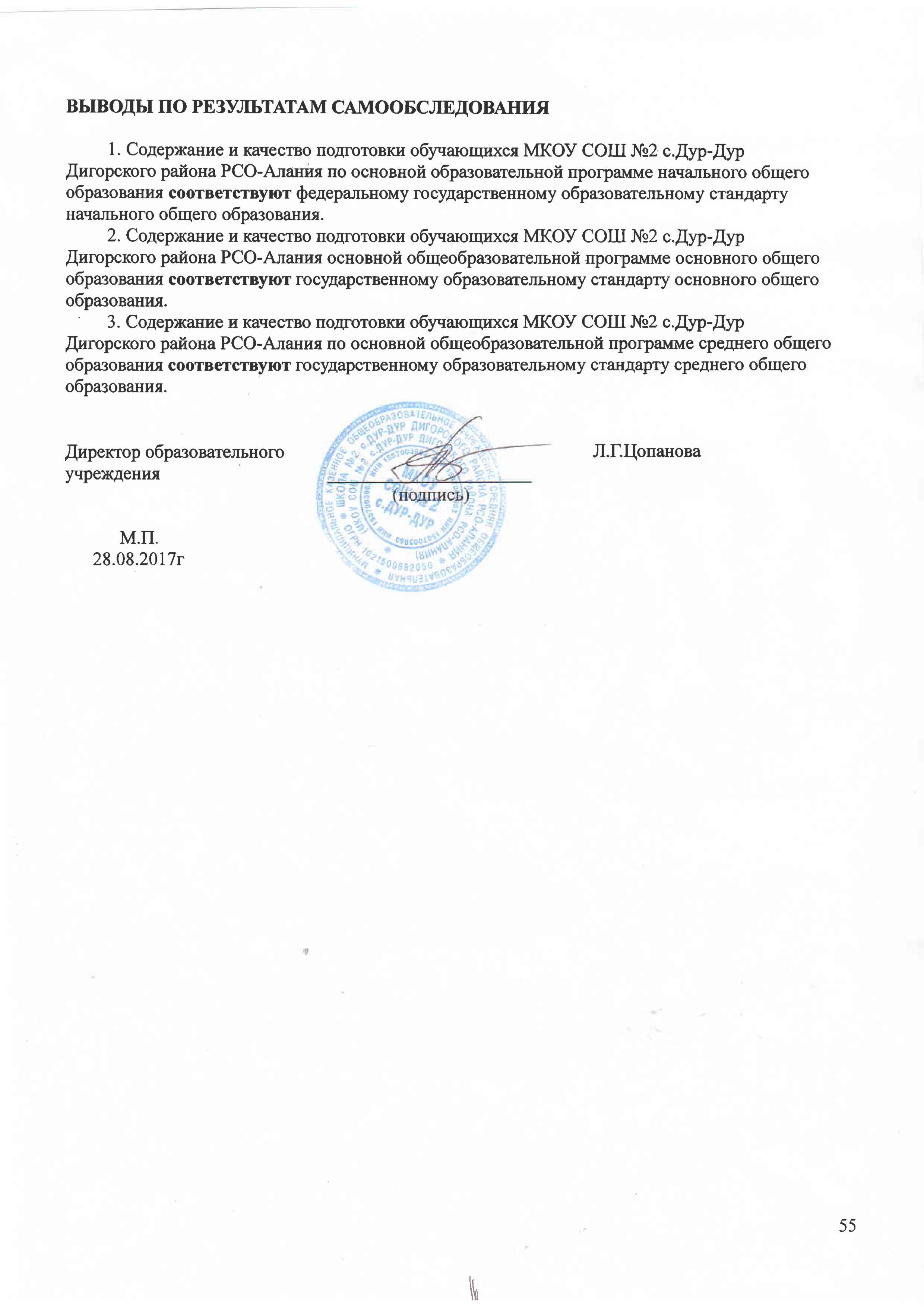 основная образовательная программа начального общего образованияосновная общеобразовательная программа основного общего образованияосновная общеобразовательная программа среднего общего образования(указать наименования программ, заявляемых для государственной аккредитации)Место осуществления образовательной деятельности по ООПРСО-Алания, 363403, Дигорский_район, с.Дур-Дур, ул.Маяковского,18___Место осуществления образовательной деятельности по ООПРСО-Алания, 363403, Дигорский_район, с.Дур-Дур, ул.Маяковского,18___(наименование основного подразделения юридического лица или его филиала, указывается в соответствии с уставом)(наименование основного подразделения юридического лица или его филиала, указывается в соответствии с уставом)Юридический адрес осуществления образовательной деятельности по ООП:РСО-Алания, 363403, Дигорский_район, с.Дур-Дур, ул.Маяковского,18___Юридический адрес осуществления образовательной деятельности по ООП:РСО-Алания, 363403, Дигорский_район, с.Дур-Дур, ул.Маяковского,18___(указывается адрес в соответствии с уставом)(указывается адрес в соответствии с уставом)Фактические адреса осуществления образовательной деятельности по ООП:Фактические адреса осуществления образовательной деятельности по ООП:НОО:РСО-Алания, 363403, Дигорский район, с.Дур-Дур, ул.Маяковского,18ООО:РСО-Алания, 363403, Дигорский район, с.Дур-Дур, ул.Маяковского,18СОО:РСО-Алания, 363403, Дигорский район, с.Дур-Дур, ул.Маяковского,18(указывается фактические адреса реализации каждой из заявленных для государственной аккредитации ООП)(указывается фактические адреса реализации каждой из заявленных для государственной аккредитации ООП)Вид документаСерия и № бланка документаРегистрационный номер и дата выдачиОрган, выдавший документНомер и дата распорядительного акта (приказа) о выдаче документаСрок окончания действия документаЛицензияСерия 15 №000353№169723.05.2012Министерство образования и науки  РСО-Алания№516от  23.05.2012бессрочноВид документаСерия и № бланка документаРегистрационный номер и дата выдачиОрган, выдавший документНомер и дата распорядительного акта (приказа) о выдаче документаСрок окончания действия документаСвидетельство о государственной аккредитацииАА 150325№75608.07.2010Министерство образования и науки  РСО-Алания08.07.201007.07.2015№ п/п№ п/пДолжностные лицаНаименование должности (по штатному расписанию)Наименование должности (по штатному расписанию)Фамилия, имя, отчествоКонтактный рабочий телефон (с указанием кода междугородной связи), мобильный телефонКонтактный рабочий телефон (с указанием кода междугородной связи), мобильный телефон1.1.РуководительДиректорДиректорЦопанова Ляна Георгиевна88673394123886733941232.2.Заместитель руководителяЗаместительдиректора по УРЗаместительдиректора по УРХудалова Валентина Павловна88673394123886733941233.3.Заместитель руководителяЗаместительдиректора по ВРЗаместительдиректора по ВРЦаллаева Таисия Николаевна8867339412388673394123Факс (с указанием кода)Факс (с указанием кода)886733941238867339412388673394123Адрес электронной почтыАдрес электронной почтыdurdur2@mail.rudurdur2@mail.rudurdur2@mail.ruАдрес официального сайтаАдрес официального сайтаdur-dur2.mvport.rudur-dur2.mvport.rudur-dur2.mvport.ruКлассыОбучение ведется в соответствии с ГОСОбучение ведется в соответствии с ГОСОбучение ведется в соответствии с ФГОСОбучение ведется в соответствии с ФГОСКлассыКоличество классовЧисло обучающихсяКоличество классовЧисло обучающихся12345Начальное общее образованиеНачальное общее образованиеНачальное общее образованиеНачальное общее образованиеНачальное общее образование1 класс001132 класс001183 класс00194 класс00116Итого на ступени начального общего образования00456Основное общее образованиеОсновное общее образованиеОсновное общее образованиеОсновное общее образованиеОсновное общее образование5 класс001166 класс001137 класс112008 класс112009 класс11600Итого на ступени основного общего образования340229Среднее общее образованиеСреднее общее образованиеСреднее общее образованиеСреднее общее образованиеСреднее общее образование10 класс1160011 класс11200Итого на ступени среднего общего образования22800Всего обучающихся в ОУ на всех ступенях568685№ п/пНаименование образовательной программы1.Основная образовательная программа начального общего образования2.Основная общеобразовательная программа основного общего образования3.Основная общеобразовательная программа среднего общего образованияСведенияЗначениеФактическое значение для реализуемых ООПФактическое значение для реализуемых ООПФактическое значение для реализуемых ООПСведенияЗначениеНОООООСОО12345Сведения о наличии контингента обучающихся Численность контингента обучающихся по ООП, чел.566928ПараметрыВывод (да/нет)Начальное общее образование (ФГОС)Начальное общее образование (ФГОС)Процедура утверждения ООП проведена в соответствии с установленным в ОО порядком разработки и утверждения ООПДаООП включает учебный план, рабочие программы учебных курсов, предметов, дисциплин (модулей) и другие материалы, обеспечивающие духовно-нравственное развитие, воспитание и качество подготовки обучающихсяДаОценка о наличии/отсутствии разработанной на основе ФГОС и утвержденной в установленном порядке ООП начального общего образования: даОценка о наличии/отсутствии разработанной на основе ФГОС и утвержденной в установленном порядке ООП начального общего образования: даОсновное общее образование (ГОС)Основное общее образование (ГОС)Процедура утверждения ООП проведена в соответствии с установленным в ОО порядком разработки и утверждения ООПДаООП включает учебный план, рабочие программы учебных курсов, предметов, дисциплин (модулей) и другие материалы, обеспечивающие духовно-нравственное развитие, воспитание и качество подготовки обучающихсяДаОценка о наличии/отсутствии разработанной на основе ГОС и утвержденной в установленном порядке ООП основного общего образования: даОценка о наличии/отсутствии разработанной на основе ГОС и утвержденной в установленном порядке ООП основного общего образования: даСреднее  общее образованиеСреднее  общее образованиеПроцедура утверждения ООП проведена в соответствии с установленным в ОО порядком разработки и утверждения ООПДаООП включает учебный план, рабочие программы учебных курсов, предметов, дисциплин (модулей) и другие материалы, обеспечивающие духовно-нравственное развитие, воспитание и качество подготовки обучающихсяДаОценка о наличии/отсутствии разработанной и утвержденной в установленном порядке ООП среднего общего образования: даОценка о наличии/отсутствии разработанной и утвержденной в установленном порядке ООП среднего общего образования: даСведенияЗначениеФактическое значение для реализуемых ООПФактическое значение для реализуемых ООПФактическое значение для реализуемых ООПСведенияЗначениеНОООООСОО12345Сведения о наличии в ОО разработанных и утвержденных в установленном порядке основных образовательных программ (программы) соответствующих ступеней общего образования, включающих в себя учебный план, рабочие программы учебных курсов, предметов, дисциплин (модулей) и другие материалы, обеспечивающие духовно-нравственное развитие, воспитание и качество подготовки обучающихся.Да/НетДаДаДаПараметрыВывод (да/нет)Основное общее образованиеОсновное общее образованиеСоответствие структуры ООП установленным требованиямдаСоответствие учебных планов ОО обязательным требованиямдаСоответствие рабочих программ обязательным требованиямдаОценка о соответствии/ несоответствии ООП основного общего образования ГОС: даОценка о соответствии/ несоответствии ООП основного общего образования ГОС: даСреднее общее образованиеСреднее общее образованиеСоответствие структуры ООП установленным требованиямдаСоответствие учебных планов ОО обязательным требованиямдаСоответствие рабочих программ обязательным требованиямдаОценка о соответствии/ несоответствии ООП среднего общего образования ГОС: даОценка о соответствии/ несоответствии ООП среднего общего образования ГОС: даПараметрыВывод (да/нет)Начальное общее образованиеНачальное общее образованиеСоответствие структуры ООП требованиям ФГОС общего образованиядаСоответствие учебных планов обязательным требованиямдаСоответствие программ учебных курсов, предметов, дисциплин (модулей) обязательным требованиямдаОрганизация внеурочной деятельности в соответствии с установленными требованиямидаОценка о соответствии/ несоответствии ООП начального общего образования ФГОС начального общего образования: даОценка о соответствии/ несоответствии ООП начального общего образования ФГОС начального общего образования: даСведенияЗначениеФактическое значение для реализуемых ООПФактическое значение для реализуемых ООПФактическое значение для реализуемых ООПСведенияЗначениеНОООООСОО12345Сведения о соответствии содержания и структуры ООП, разработанных и заявленных для государственной аккредитации, требованиям ФГОС (ГОС)Соответствует/Не соответствуетсоответствуетсоответствуетсоответствуетКласс2015/2016  учебный год2015/2016  учебный год2015/2016  учебный год2016/2017  учебный год2016/2017  учебный год2016/2017  учебный годВывод(соответствует/не соответствует)Число учащихся на конец учебного годаЧисло учащихся, завершивших обучение с отметками «неудовлетворительно»Доля учащихся, завершивших обучение с отметками «неудовлетворительно», %Число учащихся на конец учебного годаЧисло учащихся, завершивших обучение с отметками «неудовлетворительно»Доля учащихся, завершивших обучение с отметками «неудовлетворительно», %Вывод(соответствует/не соответствует)123456784 класс16001600соответствует9 класс13001600соответствует11 класс210012216,7соответствуетСведенияЗначениеФактическое значение для реализуемых ООПФактическое значение для реализуемых ООПФактическое значение для реализуемых ООПСведенияЗначениеНОООООСОО12345Сведения о соответствии обеспечения освоения обучающимися основных общеобразовательных программ на уровне требований, предусмотренных ФГОС (ГОС)Доля обучающихся,  имеющих по завершении освоения ООП, отметки «неудовлетворительно», %000ВыводСоответствует/не соответствуетсоответствуетсоответствуетсоответствует№ п/пКлассДоля учебных часов, фактически проведенных, от количества запланированных (наименьшая),%123ООП начального общего образованияООП начального общего образованияООП начального общего образования1.1 класс1002.2 класс1003.3 класс1004.4 класс100Среднее по ООП НОО100ООП основного общего образованияООП основного общего образованияООП основного общего образования5.5 класс1006.6 класс1007.7 класс1008.8 класс1009.9 класс100Среднее по ООП ООО100ООП среднего общего образованияООП среднего общего образованияООП среднего общего образования10.10 класс10011.11 класс100Среднее по ООП СОО100СведенияЗначениеФактическое значение для реализуемых ООПФактическое значение для реализуемых ООПФактическое значение для реализуемых ООПСведенияЗначениеНОООООСОО12345Сведения о соответствии полноты реализации общеобразовательных программ требованиям ФГОС (ГОС)Доля учебных часов, фактически проведенных, от количества запланированных в учебном плане, %100100100ВыводСоответствует/не соответствуетсоответствуетсоответствуетсоответствуетИтоги мониторинга по осетинскому языку  в 9 классе -20.10.2016Итоги мониторинга по осетинскому языку  в 9 классе -20.10.2016Итоги мониторинга по осетинскому языку  в 9 классе -20.10.2016Итоги мониторинга по осетинскому языку  в 9 классе -20.10.2016Итоги мониторинга по осетинскому языку  в 9 классе -20.10.2016Итоги мониторинга по осетинскому языку  в 9 классе -20.10.2016Всего по списку и выполнили работуБалл«5»«4»«3»«2»16/13от 6до 200265Средний балл –3Средний балл –3Средний балл –3Средний балл –3Средний балл –3Средний балл –3Итоги мониторинга по русскому языку в 5 классе – 19.11.2016Итоги мониторинга по русскому языку в 5 классе – 19.11.2016Итоги мониторинга по русскому языку в 5 классе – 19.11.2016Итоги мониторинга по русскому языку в 5 классе – 19.11.2016Итоги мониторинга по русскому языку в 5 классе – 19.11.2016Итоги мониторинга по русскому языку в 5 классе – 19.11.2016Всего по списку и выполнили работуБалл«5»«4»«3»«2»16/14От 5 до 171544Средний балл – 3,2Средний балл – 3,2Средний балл – 3,2Средний балл – 3,2Средний балл – 3,2Средний балл – 3,2Итоги мониторинга по физике в 8 классе  (26.01.2017) - учитель – Акоев В.В.:Итоги мониторинга по физике в 8 классе  (26.01.2017) - учитель – Акоев В.В.:Итоги мониторинга по физике в 8 классе  (26.01.2017) - учитель – Акоев В.В.:Итоги мониторинга по физике в 8 классе  (26.01.2017) - учитель – Акоев В.В.:Итоги мониторинга по физике в 8 классе  (26.01.2017) - учитель – Акоев В.В.:Всего по списку и выполнили работу«5»«4»«3» «2»12/121335Средний балл – 3Средний балл – 3Средний балл – 3Средний балл – 3Средний балл – 3Итоги мониторинга по обществознанию в 8 классе  (13.03.2017) - учитель – Медоева З.Б.Итоги мониторинга по обществознанию в 8 классе  (13.03.2017) - учитель – Медоева З.Б.Итоги мониторинга по обществознанию в 8 классе  (13.03.2017) - учитель – Медоева З.Б.Итоги мониторинга по обществознанию в 8 классе  (13.03.2017) - учитель – Медоева З.Б.Итоги мониторинга по обществознанию в 8 классе  (13.03.2017) - учитель – Медоева З.Б.Всего по списку и выполнили работу«5»«4»«3» «2»12/120237Средний балл – 3Средний балл – 3Средний балл – 3Средний балл – 3Средний балл – 3 Выполняли работу«5»«4»«3»«2»6/30111Средний балл – 3,6Средний балл – 3,6Средний балл – 3,6Средний балл – 3,6Средний балл – 3,6Выполняли работу«5»«4»«3»«2»16/164732Средний балл – 3,8Средний балл – 3,8Средний балл – 3,8Средний балл – 3,8Средний балл – 3,8Выполняли работу«5»«4»«3»«2»16/165722Средний балл – 3,9Средний балл – 3,9Средний балл – 3,9Средний балл – 3,9Средний балл – 3,9Выполняли работу«5»«4»«3»«2»16/164842Средний балл – 3,9Средний балл – 3,9Средний балл – 3,9Средний балл – 3,9Средний балл – 3,9Выполняли работу«5»«4»«3»«2»16/160493Средний балл – 3Средний балл – 3Средний балл – 3Средний балл – 3Средний балл – 3Выполняли работу«5»«4»«3»«2»16/160772Средний балл – 3,3Средний балл – 3,3Средний балл – 3,3Средний балл – 3,3Средний балл – 3,3Выполняли работу«5»«4»«3»«2»16/165551Средний балл – 3,6Средний балл – 3,6Средний балл – 3,6Средний балл – 3,6Средний балл – 3,6Выполняли работу«5»«4»«3»«2»16/164264Средний балл – 3,4Средний балл – 3,4Средний балл – 3,4Средний балл – 3,4Средний балл – 3,4Выполняли работу«5»«4»«3»«2»27/27010143Средний балл – 3,3Средний балл – 3,3Средний балл – 3,3Средний балл – 3,3Средний балл – 3,3Выполняли работу«5»«4»«3»«2»12/112441Средний балл – 3,6Средний балл – 3,6Средний балл – 3,6Средний балл – 3,6Средний балл – 3,6Выполняли работу«5»«4»«3»«2»12/100370Средний балл – 3,3Средний балл – 3,3Средний балл – 3,3Средний балл – 3,3Средний балл – 3,3Выполняли работу«5»«4»«3»«2»12/121452Средний балл – 3,3Средний балл – 3,3Средний балл – 3,3Средний балл – 3,3Средний балл – 3,3Выполняли работу«5»«4»«3»«2»12/123171Средний балл – 3,5Средний балл – 3,5Средний балл – 3,5Средний балл – 3,5Средний балл – 3,52015г.% выпускников, успешно прошедших Г(И)А2016г.% выпускников, успешно прошедших Г(И)А2017г.% выпускников, успешно прошедших Г(И)АII ступень100100100III ступень1008683В целом по ОУ100100100Ступени образованияОбщеобразовательные классыОбщеобразовательные классыОбщеобразовательные классыКлассы с углубленным изучением предметов, гимназические, лицейские, профильные классыКлассы с углубленным изучением предметов, гимназические, лицейские, профильные классыКлассы с углубленным изучением предметов, гимназические, лицейские, профильные классыСтупени образования2015г.% вып-ов2016г.% вып-ов2017г.% вып-ов2015г.% вып-ов2016г.% вып-ов2017г.% вып-овI ступень393925---II ступень162714,5---III ступень604539В целом по ОУ27,53339,5604539Предметы2015г.% выпускников2016г.% выпускников2017г.% выпускниковРусский язык100100100Математика100100100Предметы2015 год.2015 год.2015 год.2016 год.2016 год.2016 год.2017 год.2017 год.2017 год.ПредметыДоля  участвующих от всего количества выпускников ОУ, %СредбаллДоля  участвующих от всего количества выпускников ОУ, %Доля  Доляучаствующих от всего количества выпускников ОУ, %Сред баллДоля  участвующих от всего количества выпускников ОУ, %Доля  Доляучаствующих от всего количества выпускников ОУ, %Сред баллуспешно,%Русск.язык10049100100401001004592Математика10012/2610010010/4310010010/3283,3Физика122012124212Химия24402423,54024334150Биология354335414135503767История 3533351842352543100Литература12341001234100Обществознание534053824253423140Информатика5150Классы(кол-во уч-ся)ОтличникиОтличникиОтличникиОбучающиеся                 на «4» и «5»Обучающиеся                 на «4» и «5»Имеющие  одну «3»Имеющие  одну «3»НеуспевающиеНеуспевающиеКлассы(кол-во уч-ся)учащиесяучащиеся% от общего кол-ваучащиеся% от общего кол-ваучащиеся% от общего кол-ваучащиеся% от общего кол-ваI ступень обучения (начальная школа)I ступень обучения (начальная школа)I ступень обучения (начальная школа)I ступень обучения (начальная школа)I ступень обучения (начальная школа)I ступень обучения (начальная школа)I ступень обучения (начальная школа)I ступень обучения (начальная школа)I ступень обучения (начальная школа)I ступень обучения (начальная школа)2-18 чел.6633 %422 %317%003-9 чел.2222 %333 %00 %004-16 чел.116%744 %319%002-4 классы-46чел. 9 920  %1430 %613%00II ступень обучения (средняя школа)II ступень обучения (средняя школа)II ступень обучения (средняя школа)II ступень обучения (средняя школа)II ступень обучения (средняя школа)II ступень обучения (средняя школа)II ступень обучения (средняя школа)II ступень обучения (средняя школа)II ступень обучения (средняя школа)II ступень обучения (средняя школа) 5-16чел.5531 %213%16%006-13 чел.000 %5   38,5 %00 %007-12 чел.000 %1 8%18%008-12чел.000%\217 %18 %009-16чел.116 %638 %00 %005-9- 69 чел     668,7%1623%34%00III ступень обучения (профильные классы)III ступень обучения (профильные классы)III ступень обучения (профильные классы)III ступень обучения (профильные классы)III ступень обучения (профильные классы)III ступень обучения (профильные классы)III ступень обучения (профильные классы)III ступень обучения (профильные классы)III ступень обучения (профильные классы)III ступень обучения (профильные классы)10-16чел.000%213%00%0011 -12чел.2217%325%00%0010-12 классы- 28ч227%518%00%00Наименование ООПЧисло педагогических работников, участвующих в реализации предметов учебного планаИз них - число педагогических работников, имеющих высшее или среднее профессиональное образованиеДоля педагогических работников, имеющих высшее или среднее профессиональное образование, %1234ООП НОО55100%ООП ООО1212100%ООП СОО1112100%СведенияЗначениеФактическое значение для реализуемых ООПФактическое значение для реализуемых ООПФактическое значение для реализуемых ООПСведенияЗначениеНОООООСОО12345 Сведения о соответствии обеспечения образовательного процесса педагогическими кадрами, имеющими необходимый уровень профессионального образования, требованиям ФГОС (ГОС)Доля педагогических работников, имеющих высшее или среднее профессиональное образование, %100100100ВыводСоответствует/не соответствуетсоответствуетсоответствуетсоответствуетНаименование ООПЧисло педагогических работников, участвующих в реализации предметов учебного планаИз них -число педагогических работников, профиль профессионального образования которых соответствует профилю педагогической деятельности в ОО или профилю преподаваемого предметаДоля педагогических работников, профиль профессионального образования которых соответствует профилю педагогической деятельности в ОО или профилю преподаваемого предмета, %1234ООП НОО55100 %ООП ООО1212100 %ООП СОО1111100%СведенияЗначениеФактическое значение для реализуемых ООПФактическое значение для реализуемых ООПФактическое значение для реализуемых ООПСведенияЗначениеНОООООСОО12345Сведения о соответствии обеспечения образовательного процесса педагогическими кадрами, профиль профессионального образования которых соответствует профилю педагогической деятельности в ОО или профилю преподаваемого предмета, требованиям ФГОС (ГОС)Доля педагогических работников, профиль профессионального образования которых соответствует профилю педагогической деятельности в ОО или профилю преподаваемого предмета, %100 %100 %100 %ВыводСоответствует/не соответствуетсоответствуетсоответствуетсоответствуетНаименование ООПЧисло педагогических работников, участвующих в реализации предметов учебного планаИз них - число педагогических работников, освоивших дополнительные профессиональные образовательные программы в объеме не менее 72 часов в течение пяти последних летДоля педагогических работников, освоивших дополнительные профессиональные образовательные программы в объеме не менее 72 часов в течение пяти последних лет, %1234ООП НОО55100 %ООП ООО1212100 %ООП СОО1111100 %СведенияЗначениеФактическое значение для реализуемых ООПФактическое значение для реализуемых ООПФактическое значение для реализуемых ООПСведенияЗначениеНОООООСОО12345 Сведения о соответствии условий, обеспечивающих непрерывность профессионального развития педагогических работников, требованиям ФГОС (ГОС)Доля педагогических работников, освоивших дополнительные профессиональные образовательные программы в объеме не менее 72 часов в течение пяти последних лет, %100 %100 %100 %ВыводСоответствует/не соответствуетсоответствуетсоответствуетсоответствуетНаименование ООПЧисло педагогических работников, участвующих в реализации предметов учебного планаИз них - число педагогических работников, принимавших участие в семинарах, курсах, стажировках по проблемам внедрения инновационных педагогических и информационно-коммуникационных технологий (ИКТ) за последние пять летДоля педагогических работников, принимавших участие в семинарах, курсах, стажировках по проблемам внедрения инновационных педагогических и информационно-коммуникационных технологий (ИКТ) за последние пять лет, %1234ООП НОО55100 %ООП ООО1212100 %ООП СОО1111100 %СведенияЗначениеФактическое значение для реализуемых ООПФактическое значение для реализуемых ООПФактическое значение для реализуемых ООПСведенияЗначениеНОООООСОО12345Сведения о соответствии условий стимулирования инновационной деятельности педагогических работников требованиям ФГОС (ГОС)Доля педагогических работников, принимавших участие  в семинарах, курсах, стажировках по проблемам внедрения инновационных педагогических и информаионно-коммуникационных технологий (ИКТ) за последние пять лет, %100 %100 %100 %ВыводСоответствует/не соответствуетсоответствуетсоответствуетсоответствуетФИОКлассКуда выбылАркаев Алан Иранович10ГБПОУ  «Профессиональное училище №7» г. ВладикавказГазанов Сослан Георгиевич10Аграрный колледж Горского ГГАУ Закрияева Татина Рамазановна 10Северо-Осетинский медицинский колледж (СОМК)Койбаева Элона Вадимовна 10 Северо-Осетинский медицинский колледж (СОМК)  Малиева Диана Ибрагимовна10 МБОУ СОШ №23 п.Айхол республика САХА  Хортиева Ангелина Тамерлановна10Владикавказский торгово-экономический колледж(ВТЭК) Цагаев Артур Астикович10С-КСТ (строительный техникум)г. Владикавказ Цакоев Хетаг Аратович10 Аграрный колледж Горского ГГАУ Цакоева Эльмира Витальевна10СОГПИ Баева Камила Артуровна  11Курсы маникюрщиц от отдела занятости  Бибаев Владислав Юрьевич11 Аграрно-технологический колледж г. Ардон Койбаев Владимир Робертович11  Аграрный колледж Горского ГГАУ Койбаева Элона Олеговна11 Аграрно-технологический колледж г. Ардон Хадаева Алена Алборовна 11 Курсы маникюрщиц от отдела занятости  Цакоев Батраз Баронович11 Техникум электронных приборов Цаллаев Давид Астанович11 Северо-Кавказский железнодорожный техникум  Аркаева Кристина АстиковнавыпускГБПОУ  «Профессиональное училище №1» г. Владикавказ   Баев Азамат АртуровичвыпускГБПОУ  «Профессиональное училище №7» г. Владикавказ Дзарасуева Фатима Владимировнавыпуск СОГМА Дзидзоева Милана ИрбековнавыпускСОГМА Дудаев Сослан ТаймуразовичвыпускСОГУ Елеева Роксана МаксимовнавыпускВладикавказский торгово-экономический  техникум Кодзасова Оксана Анатольевнавыпуск Владикавказский торгово-экономический  техникум  Караонова Виктория АртуровнавыпускСеверо-Осетинский медицинский колледж (СОМК)  Рамонова Оксана БатразовнавыпускАграрно-технологический колледж г. АрдонХосроева Кристина ОлеговнавыпускАграрно-технологический колледж г. Ардон  Цалиев Илья БатразовичвыпускСОГУ   Цаллаева Дзерасса ВладимировнавыпускУчилище искусств им.В.А.Гергиева (очно)Пятигорский фармацевтический институт (заочно) № п/п№ п/пНаименование помещенияКоличество1.1.Кабинет русского языка и литературы22.2.Кабинет истории13.3.Кабинет иностранного языка14.4.Кабинет математики25.5.Кабинет физики со специально оборудованной лаборантской16.6.Кабинет химии со специально оборудованной лаборантской17.7.Кабинет географии18.8.Кабинет биологии со специально оборудованной лаборантской19.9.Кабинеты информатики и ИКТ110.10.Кабинет ОБЖ111.11.Кабинет музыки и ИЗО (искусство)112.12.Учебные мастерские (технология)113.13.Кабинет технологии114.14.Спортивный зал с оборудованными раздевалками115.15.Спортивные площадки: волейбольная и баскетбольная116.16.Минифутбольное поле, беговая дорожка117.17.Кабинет начальных классов418.18.Кабинет осетинского языка1Дополнительные помещения:Дополнительные помещения:Дополнительные помещения:Дополнительные помещения:1.Информационно-библиотечный центр, состоящий из читального зала, медиатеки и книгохранилищаИнформационно-библиотечный центр, состоящий из читального зала, медиатеки и книгохранилища12.Актовый залАктовый зал13.СтоловаяСтоловая14.МедпунктМедпункт15.МузейМузей16.БиблиотекаБиблиотека1СведенияЗначениеФактическое значение для реализуемых ООПФактическое значение для реализуемых ООПФактическое значение для реализуемых ООПСведенияЗначениеНОООООСОО123459.11. Сведения о соответствии материально-технических условий для организации образовательного процесса требованиям ФГОС (ГОС)Соответствует/не соответствуетсоответствуетсоответствуетсоответствуетВиды учебных
помещений/ Предметы
по учебному плануНаименованне
наглядных пособий н учебно-лабораторного оборудования1.Кабинет начальных
классов №1Русский язык,
литературное чтение,
математика,
окружающий мир,
технология(труд),ИЗО,
Дигорский языкДигорское чтениеНоутбук,мышь, проектор, интерактивная доска, микроскопкомплект таблицГербарий для начальной школыНабор геометрических тел демонстрационныйКарточки счетаДидактический материал с карточками «Цветы»Опорные таблицы по математикеНабор для творчества «шитье»Таблицы по природоведениюСборники тестовых заданий по русскому языку и математике2.Кабинет начальных
классов №2Русский язык,
литературное чтение,
математика,
окружающий мир,
технология (труд), ИЗДигорский языкДигорское чтениеНоутбук,мышь, проектор, интерактивная доска, микроскопКомплект таблицГербарий для начальной школыНабор геометрических тел демонстрационныйКарточки счетаДидактический материал с карточками «Овощи»Опорные таблицы по математикеТаблицы по природоведениюСборники тестовых заданий по русскому языку и математикеНабор цифр, букв, знаков (магнитный)Клиффорд готовится к школе (чтение, счет, логика). Видео3.Кабинет начальныхклассов №3Русский язык
литературное чтение,
математика,
окружающий мир,
технология (труд), ИЗО,Дигорский языкДигорское чтениеНоутбук,мышь, проектор, интерактивная доска, микроскопКомплект таблицГербарий для начальной школыНабор геометрических тел демонстрационныйКарточки счетаДидактический материалКабинет начальных
классов №4Русский язык,
литературное чтение,
математика,
окружающий мир,
технология (труд), ИЗО,
культура общения,
основы религиозных
культур и светской этики.Осетинский языкДигорское чтениеНоутбук,мышь, проектор, интерактивная доска, микроскопНабор цифр, букв, знаков (магнитный)Набор таблиц «Готовится к школе (чтение, счет, логика).Лента букв (пт)Грамматические разборы (пт)Таблицы «Словарные слова»Гербарий для начальной школыНабор геометрических тел демонстрационныйКарточки счетаДидактический материалКабинет информатикиИнтерактивная доска, ноутбук-20, колонки, выход в Интернет.Карточки с предметными картинкамиСтолы компьтерные-15, ученические-12, учительский однотумбовый-1Стулья ученические-24, учителький-1, шкаф, сейф для ноутбуков, сетевой фильтр-3Винтелятор, проектор, принтер, веб-камера-2,Беспроводной жесткий диск, система голосовая на 24 чел-1,планшеты графические-15, WiFi,Доска,Презентации, таблицы,электронные таблицы,Тесты, диски,Раздаточный материа, Дидактический материал, Пакет ПО.Кабинет русского языка и литературы и МХКПроектор, интерактивная доскаДоска 3-х элементная,Опорные таблицыСетевой фильтрУчебная и методическая литератураКомплект наглядных пособий для словарно-логических упражнений по русскому языкуОпорные таблицы по русскому языку1.Опорные таблицы5 класс•	Разделительные Ь, Ъ•	Буквы о-а в корнях -лаг-, -лож-•	Буквы и-ы после ц•	Склонение имён существительных•	Безударные гласные в окончаниях прилагательных•	Правописание -тся, ться в глаголах•	Буквы е-и в корнях с чередованием•	Определение спряжения глагола с безударным личным окончанием•	Спряжение глагола•	Употребление мягкого знака на конце слов после шипящих•	Однородные члены предложения•	Члены предложения•	Прямая речь2.	Дидактический материалОпорные таблицы:•Буквы о-а в корнях -кас-, -кос-, -гор-, -гар-Гласные в приставках пре-, при-Не с существительнымиНе с прилагательнымиДефисное написание сложных прилагательных «Н» и «НН» в суффиксах прилагательных Разряды местоименийПортреты выдающихся лингвистовЛингвистические словари7	класс1.	Опорные таблицы:Причастие как особая форма глаголаПричастный оборотДействительные и страдательные причастияСлитное и раздельное написание не с причастиямиНН в суффиксах страдательных причастий и прилагательныхДеепричастие как особая форма глаголаДеепричастный оборотДидактические материалы8	класс1.	Опорные таблицы:Тире между подлежащим и сказуемымСоюзы при однородных членах предложенияОбобщающие слова при однородных членахПредложения с прямой речьюОдносоставные предложенияОбособление определенийОбособление обстоятельствДидактические материалы•	Тесты по основным темам.Методические пособия для учителя:•	Г.Р. Старовойтова «Уроки русского языка в 8 классе», М. «Просвещение», 2000.•	Г.В. Цветкова «Нестандартные уроки русского языка 8 класс», Волгоград, 2006Методический журнал «Русский язык в школе»Портреты выдающихся писателейСловари9 классОпорные таблицы:•	Знаки препинания в сложносочинённом предложении•	Знаки препинания в сложноподчинённом предложении•	Сложноподчинённые предложения с несколькими придаточными•	Пунктуация в сложных предложениях: сложносочинённых, сложноподчинённых•	Стили речиДидактические материалы•Методические пособия для учителей•	Н.В. Егорова «Поурочные разработки по русскому языку к учебнику С.Г. Бархударова 9 класс», М., «ВАКО»•	Г.А.Богданова «Уроки русского языка в 9 классе», М., «Просвещение»•	М.Ю. Никулина «Контрольные и проверочные работы по русскому языку», М., «Экзамен»•	«Отлично за экзамен» пособие для учителей русского языкаМетодический журнал «Русский язык в школе»	°Портреты выдающихся лингвистовОпорные таблицы:•	Фонетика и графика•	Состав слова и словообразование•	Лексика и фразеологияМестоимениеГлаголГлагольные формыПравописание наречийСлужебные части речиСинтаксис. Связь слов в словосочетанияхПодлежащееСказуемоеЗнаки препинания при обращенииЗнаки препинания при вводных словах и предложенияхОдносоставные предложенияПростые предложенияСложное предложениеОбособление определенийСложноподчинённое предложениеБессоюзные сложные предложенияКомпакт- диски:МХКВидеофильмы:•	«Древний Египет», «Древняя Греция», «Античное искусство. Музей изобразительного искусства имени А.С. Пушкина», «Архитектура России 12-19 в.в.», «Василий Суриков. Третьяковская галерея», «Дворцы Санкт-Петербурга», «Декоративно-прикладное искусство»,  «Русское искусство», «Художники России» 2 части, «Комната сказок»Компакт-диски:•	«Искусство Древнего Египта», «Искусство Японии», «Санкт-Петербург. Архитектура города», «Современное Российское искусство», Художественная энциклопедия зарубежного классического искусства»,  «Библейские сюжеты в искусстве»,  «Замки и дворцы Европы»,  «Питергоф»Кабинет осетинского языка и литературыКомпьютер, процессор, колонки, сетевой фильтр, экран настенный,принтер.Столы ученические-12, стулья ученические-24,доска,Стол учительский двухтумбовый-1, стул п/м -1,Портреты осетинских писателей и художников,Стенды, плакаты, таблицы,Карточки, дидактические материалы,Таблицы по темамКабинет английского языка,Ноутбук,мышь, проектор,Экран настенный, таблицы, карточкиТаблицы:- по грамматике-достопримечательности  Британии и Америки-Вашингтон, правительственная система США:- Алфавит английского языка- карта мира- Англия-РоссияКабинет математикиНоутбук Acer, Проектор,  интерактивная доска,Доска, Комплект ученической мебели двухместный ( парт 13 стульев 27).Математические пирамиды «вычитание до 100»Комплект таблиц по математикеСчетная лесенка с магнитным креплениемИнтерактивная математика 5-9 классы. ВидеоКарточкиКабинет ОБЖНоутбук,мышь, проектор,Экран настенный, таблицы, карточкиДоска,  Стенды. Комплект ученической мебели двухместный.носилки бескаркасные.Электронное средство учебного назначения «ОБЖ 5-11 классы»Учебно-методическая литература:Тематическое и поурочное планирование по ОБЖ. 11 классТематическое и поурочное планирование по ОБЖ. 10 классПоурочные разработки.Смирнов А. Т., Мишин Б. И. Формирование здорового образа жизни подростков на уроках ОБЖ. 5-9 классы: Методическое пособие для учителя. - М.:- Вентана-Граф, 2007.Пособия:Учебные видеофильмы«Основы противопожарной безопасности»«Оказание первой медицинской помощи.»«Основы безопасности на воде»«Действия при ЧС в школе.Мультфильмы для младших школьников «Тревога в лесу. Природные опасности», «Правила безопасного поведения детей в быту»Учебные таблицыУбежища и простейшие укрытияОружие массового поражения и средства защиты от негоХимическое оружиеЯдерное оружиеДействия населения в зонах радиоактивного зараженияЭвакуация   населенияДействия населения по сигналам оповещения ГОСредства защиты кожиСтенды разныеАптечка индивидуальная-10Кабинет биологии природоведенияНоутбук Asus, Мышь, Проектор, Экран настенный, телевизор, видео,Доска , Комплект ученической мебели. Микроскопы. Скелет человека. Комплект микропрепаратов. Набор луп.. Прибор для сравнения СО2 в воздухе. Таблицы.Гербарии. Влажные препараты. Скелеты животных
Стол ученический двухместный - 15шт.
Стул ученический - 30шт.
Стул для учителя - 1шт.5- классТаблицыСтроение клетки. Виды тканей. Жизненные формы растений. Органы цветковых растений. Простые сложные листья. Листопад. Опыление. Оплодотворение цветковых растений. Типы плодов и семян. Основные процессы жизнедеятельности растений. Основные отделы царства растений6 классОптические приборы. Типы корневых систем. Корень. Видоизменения корней. Строение почек. Развитие побега и почки. Последовательность сезонного развития плодоносящей яблони. Лист  Внутреннее строение листа. Простые и сложные листья. Строение цветка. Сочные плоды. Сухие плоды. Историческое развитие многообразия растительного мира на Земле7 классПростейшиеПростейшие и низшие многоклеточные организмыМорские губки и кишечнополостныеТип плоские червиТип круглые червиТип кольчатые червиТип моллюскиТип членистоногиеРазделение типа членистоногих на классыКласс паукообразныеКласс насекомыеТаблицы по внешнему и внутреннему строению животных8 классПищеварительная системаОпорно-двигательная системаАнализаторыДыханиеКровеносная системаНервная системаОбзор организмаТаблицы по гигиене, режиме дня и др.9-11 классТаблицы по общей биологии:КлеткаХимия клетки (14 таблиц)Размножение и индивидуальное развитие организмов (10 таблиц)Генетика (14 таблиц)Селекция растений (3 таблицы)Селекция (6 таблиц)Печатные пособия:Таблицы по ботанике, зоологии, анатомии, общей биологии.Влажные препаратыБотаника: корень бобового растения.Зоология: медуза, аскарида, развитие курицы, гадюкаАнатомия: строение глаза, сердце.Оборудование по ботаникеГербарии:По систематике растений:Водоросли,Мхи,Папоротникообразные,Голосеменные, Покрытосеменные,Семейства ПокрытосеменныхПо морфологии растений:Разнообразие корней, Листья, Стебли (спилы стволов)Коллекции:  по ботанике:Плоды и семена, Муляжи грибов, Коллекция шишек, Лён, Каменный уголь,ТорфОборудование по зоологии:Коллекции:Вредители важнейших сельскохозяйственных культур, Вредители леса, Представители отрядов насекомых, Пчела медоносная, Тутовый шелкопряд, Развитие насекомых, Раковины моллюсков,  ИглокожиеСкелеты:Рыбы, Лягушки, Ящерицы, Змеи, Птицы, Кошки, Крысы.Чучела:Ворона, Дикий голубь, Налим, Хорёк.Рельефные модели:Дождевой червь. Археоптерикс.Оборудование по анатомии:Скелет человека, Торс человека, Череп, Набор позвонковРазборные модели:Гортань, Сердце, Глаз, Ухо, Мозг, ЛёгкиеОборудование по общей биологии:Коллекции:Формы сохранности ископаемых растений, Характерные черты скелетов рыбы, пресмыкающихся, птиц, млекопитающих, Гомологичные и аналогичные органы млекопитающих, Происхождение человека.Динамические модели:Биосинтез белка, Модель ДНК, Митоз.Лабораторное оборудование:Микроскопы (30 шт.)DigiScopeЛупыНаборы микропрепаратов по:БотаникеЗоологииАнатомииОбщей биологии.Приборы для обнаружения дыхательного газообмена у растений и животныхНабор для оценки качества воды пресного водоёма методом биоиндикации.Посуда и принадлежности для  опытов и лабораторных работ.Дидактические материалы:Раздел 6 класс «Растения»Раздел 7 класс «Животные»Раздел 8 класс «Человек»Раздел 9 класс «Общая биология»Раздел 10-11 класс «Общая биология».Кабинет русского языка и литературыНоутбук Asus, Мышь, Проектор, Экран настенный,Стол учителя. Комплект ученической мебели двухместный. Стенды. Набор таблиц.Опорные таблицы по русскому языку (56 шт)Русский язык. ЧтениеПортреты русских писателей и поэтовВ.В. МаяковскийЛ.Н. ТолстойИ.С. ТургеневМ.А. ШолоховСтенд «А.С. Пушкин»Кабинет  географиииНоутбук, Мышь, Проектор, интерактивная доска, Комплект ученической мебели двухместный.Карты, таблицы: начальный курс. Материки и океаны. Природа и население.Экономическая и социальная географияКарты:1.	Политическая карта мира.2.	Динамика развития хозяйства.3.	Уровень экономического развития.4.	Внешняя торговля.5.	«Открытость» и конкурентоспособность экономики6.	Международные финансовые отношения.Схемы:1.	Кругооборот расходов и доходов.2.	Методы измерения ВВП по расходам и по доходам.3.	Номинальный и реальный ВВП.4.	 Макроэкономическое равновесие.5.	Типы экономических циклов.6.	Виды безработицы.7.	Взаимосвязь глобальных проблем.8.	Воздействие налогов на экономику.9.	Спрос и предложение на рынке валют.Графики:1.	Причины отрицательного наклона кривой совокупного спроса.2.	Инфляция спроса и инфляция предложения.ГеографияУчебно-методические комплексы:-6 класс: географический атлас, М.: «Дрофа» и «Картография,-7 класс: географический атлас, 7 кл.-М.: «Дрофа»,-8 класс: географический атлас, 8 класс,- М.: «Дрофа»,-9 класс: географический атлас-М.: « Дрофа»,Глобусы:-глобусы Земли физические, М. 1:50000000;-глобус Земли физический, М. 1:30000000.Модели:-строение рельефа морского дна,-строение земных складок и эволюции рельефа,-трёхпланетная модель ( Земля, Луна, Солнце)- теллурий.Комплект портретов «Великие путешественники и первооткрыватели».6                       Видеофильмы:-География. Альманах. 4.1-3.-Земля. Происхождение человека.-История географических открытий.-Океан и Земля. Ступени развития. Как устроен Океан.Компакт-диски по географии:-	Готовимся к ЕГЭ. 11 класс.-	География: 6-9 классы.Географические карты:1)	общегеографические:-	физическая карта полушарий-	физическая карта мира-	физическая карта России-	физическая карта Мирового океана2)	Тематические карты:-	политическая карта мира-	политико-административная карта России-	карта строения земной коры и полезные ископаемые мира-	тектоническая карта России-	климатическая карта мира-	климатических поясов и областей мира-	карта Великих географических открытий-	карта экологических проблем мира-	контурная карта полушарий (настенная)контурная карта России (настенная)Видеофильмы-«География» часть 1, 2, 3-«История географических открытий»- «Как устроен океан»- «Океан и земля». Ступени познания»- «Путешествие по России» 1 часть, 2 частьКомпакт- диски:-«Готовимся к ЕГЭ. 11 классКабинет математикиНоутбук, Мышь, Проектор, интерактивная доска,Комплект ученической мебели двухместный, стендыТаблицы. Наглядные пособияКомплект таблиц по математике6	классОкружность и кругОтношении и пропорцииПоложительные и отрицательные числаСложение чисел с разными знакамиРешение задач на прцентыРешение интересных задачОкругление чиселДроби и вообще...Экскурс в историю7	классМногочленыВсе о треугольникеиз чего строится геометрияЦелые числаПризнаки равенства треугольниковСумма углов треугольникаВзаимное расположение прямыхРешение задач на признаки равенства треугольниковЛинейная функцияМатематика древностиРешение на применение свойств прямоугольных треугольниковПризнаки параллельности прямых8	классТеорема Пифагора ( детские работы)Симметрия (детские работы)Теорема ВиетаДробно-линейная функцияКвадратные уравненияОкружностьПлощадь трапецииПлощадь треугольникаПлощадь четырех угольникаРешение задач на нахождение площади 4 шт.Подобие треугольниковСинус, косинус, тангенсТеорема о вписанном углеСредняя линия треугольника9	классСвойства функцииСистемы уравнений10	классГрафик колебательного движенияСовокупность параметра и модуля в математических задачахПостроение сечений многогранниковЭкстремумы функции11	классПараметрыПараметры в логарифмахПерпендикулярность плоскостейПоказательная функцияОбратные тригонометрические функцииОсновные понятия геометрии.Треугольник. Середина перпендикуляра к сторонам треугольникаОкружность и кругМногоугольники. ПараллелограммГеометрияСоотношения в прямоугольном треугольникеЗначения синуса, косинуса, тангенса некоторых углов (таблица)ТригонометрияОпределение синуса и косинуса числаОпределение тангенса числа. Линия тангенсовОпределение котангенса числа. Линия котангенсовТригонометрия: таблицы «функции», «неравенства»Кабинет нсторннВсеобщая история, история,обществознание, правоНоутбук, проектор, интерактивная доскаДоска классная настенная - 1шт.Стол ученический двухместный - 12шт.Стул ученический - 24шт.Стул для учителя - 1шт.Стол двухтумбовый для учителя - 1шт.История 5-11классы5 классКарты1.   Древние государства мира2.   Греция3.   Рост Римского государства в III-II в.в. до н.э.4.   Передняя Азия, Египет.5.   Арабы и их завоевания6.   Завоевания А.Македонского7.   Египет и передняя Азия в Древности8.   Рост территории государств в древности.9.   Римская империя в I-II в.в. до н.э. Завоевания Римской Республики I-II в.в. до н.э. Восстание Спартака.Учебные исторические картины1.   Бой Спартака с римским отрядом. Саламинский бой2.   Вилла римского рабовладельца.3.   Римский лагерь.4.   Народное собрание в Афинах. Гончарная мастерская.5.   Афинская гавань Пирей. Бой гладиаторов в Колизее.6.   Город Вавилон в VI в до н.э. Улица в Помпеях.7.   Восстание жёлтых повязок. Тиберий Гракх изгоняет Октавия с народного собрания.8.   Возвращение ассирийского войска из похода.9.   постройка пирамиды.10. Триумф римского императора.11. Продажа рабов в Древней Греции12. Римский лагерь. Греческий театр13. Храмовое хозяйство в Древнем Египте.14. Учебная карта «Древняя Греция»15. . Учебная карта «Индия и Китай в древности»16. Карта «Византийская империя и славяне VI- XI века»17. Египет и передняя АзияПлакат1.	Боги и герои Древней Греции.Видеофильмы1. Древний Египет2. Древняя Греция3. Древний РимУчебные электронные пособия1.   Всеобщая история 5 класс2.   Атлас Древнего мира3.   История 5 класс.6 классКарты Средние века1.   Западная Европа в XI -нач. XIII в. Крестовые походы.2.   Европа в XIV - XV в.в.3.   Арабы и их завоевания. История России4.   Киевское государство IX - XI в.в.5.   Борьба против иноземных захватчиков в XIII в.6.   Русские княжества и Золотая Орда7.   Образование русского централизованного государства.8.   Русское государство в XVI в9. Западная Европа в XI- XIII веках.10 Европа XIV – XV веках11. Реформация и контрреформация в Европе.Учебные исторические картиныСредние века1.	Сдача оброков феодалу2.	Храм готического стиля (собор Парижской богоматери)3.	В средневековом университете4.	В мастерской художника.5.	Ян Гус на Констанцкском соборе. История России6.	Киевский Софийский собор 11 век.7.	Славянский посёлок.8.	Московский Кремль при Иване III.9.	Куликовская битва.10.	Народное восстание в Киеве в 1113 году.11.	В древнем Киеве.12.	Ледовое побоище.	,13.	Поединок Пересвета с Челубеем.14.	оборона г. Владимира от монголо-татар.15.	Баскаки.16.	Полюдье.17.	Киевская Русь в IX- XI вв18.	Раздробленность Руси в XII -XIII ввУчебные электронные пособия1.	Россия  до  XV века.. Интерактивное пособие2.	Всеобщая история 5-6 класс7 класс.КартыПо истории нового времени.1.	Мир в XVIII в.в.Важнейшие географические открытия и колониальные захваты.2.	Война за независимость и образование США.3.	Франция в период буржуазной революции 1789 - 1794 г.г.4.	Европа 1700-1789 г.г. По истории России5.	Российская империя (1725 - 1801 г.г.)6.	Русское государство в XVII в.Учебные исторические картины По новой истории1.	На внутренней таможне. Революция во французской деревне.2.	Французская деревня накануне революции 1789 г.3.	Три сословия во Франции. Высшие органы власти в США по конституции 1787 г.4.	Взятие Бастилии По истории России5.	Полтавская битва6.	Пётр I.7.	Государственное управление при Петре I.8.	Бой у Чёртова моста.9.	Штурм Измаила.10.	Постройка Петербурга при Петре I.11.	Народное восстание под предвадительством Пугачёва.12.	Московский Кремль 17 века.13.	Навеки с Москвой, навеки с русским народом.14.	 Смутное время в России начало XVII века15.	Столетняя война 1337- 1453 гг.16.	Создание единого Российского государства в середине 15 – 16 века17.	Российская империя в XVIIIвеке.18.	Российское государство в 17 веке.19.	Внешняя  и внутренняя политика России в конце 17 – 18 века.20.	Вид Москвы к концу 17 века. Учебные электронные пособия21.	Россия от Рюрика до Николая П.22.	Энциклопедия истории России 882-1917 г.г.23.	Повторительно-обобщающий урок «Россия в XVIII в.» (презентация)Видеофильмы1.   История географических открытий.8 классКартины по новой истории1.	Чартистское движение. Взятие Бастилии.2.	Лионское восстание.3.	Июньские дни 1815 г. в Париже.4.	Армия северян в Южных штатах 1864-1865 г. г.5.	Чартисты несут петицию в парламент. Мартовское восстание в Берлине. Карты по истории России1.	Бородинская битва2.	Бородинская битва . Расчёт.3.	Адмирал Нахимов на Мамаевом кургане.4.	Маёвка петербургских рабочих в 1891 году5.	Оборона Севастополя.6.	Россия 19- начало 20 столетия.7.	Русско- Турецкая война 1877- 1878гг.8.	Русско- Японская война 1904- 1905 гг.9.	Крымская война 1853-1856гг.Карты по новой истории1.	Европа с 1799 по 1815 г.г.2.	Европа с 1815 по 1849г.3.	Европа с 1815 по 1870 г.4.	Европа с 1870 по 1914 г.5.	Территориально-политический раздел мира 1871-1914 г.Карты по истории России1.	Развитие капитализма 1861 -1900 г.г.2.	Отечественная война 1812 года.3.	Рост Российского государства в период империи.4.	Россия и реформы. Развитие капитализма с 1861 г.5.	Территориальный рост Российской империи с 1700 по 1914 г.6.	Российская империя 19 век- 1861 годВидеофильмы1.   Бородино и его героиЭлектронные пособия1.	Россия в XIX веке.2.	Всеобщая история 7-8 классы.Карты1.	Первая мировая война2.	Россия в XIX- начале ХХв.3.	Подготовка ВОСР.4.	Иностранная интервенция и гражданская война 1918г.5.	Иностранная интервенция и гражданская война 1919-1920г.г.6.	Западная Европа 1924-1939 г.г.7.	Великая Отечественная война8.	Первая русская революция9.	Россия в 1907-1914 г.г.10.	Образование СССР11.	Западная Европа в 1918-1923 г.г.12.	СССР13.	Развитие промышленности в СССР (1928-1978г.г.)14.	Карта мира 1924-193915.	Политическая карта мира16.	Вторая мировая война17.	Российская федерация18.	Европа 1924-1939 гг.19.	Гражданская война в России (1918-1922гг)20.	Вторая мировая война. Военные действия в Северной Африке и на Дальнем Востоке.21.	Великая  Отечественная  война  1941- 1945гг.22.	Советский Союз в 1985-1991 гг. Распад СССР.Альбомы1.	Альбом военно-исторических карт и схем «История военного искусства»2.	Альбом портретов историков.3.	Портретная галерея «маршалы победы»4.	Альбом по истории культуры СССР. 2 частиУчебные таблицы по всеобщей истории 9-11 классы.(На электронном носителе)Схемы по истории России для подготовки к ЕГЭ (на электронном носителе).Видеофильмы1.        Аланы на Западе.2.	История Второй мировой войны3.	История России XX век (20-30 годы)4.	Первая мировая война5.	Москва.6.	Страницы историиЭлектронные пособия1.	Готовимся к ЕГЭ. История 11 класс2.	История Отечества 882-1917 г.г. (10-11 класс)3.	Россия на рубеже III тысячелетия4.	Энциклопедия истории Росси(862- 1917 г.)5.	История России XX век6.	От Кремля до Рейхстага 10 классКарты1.	Рост территории государств в древности.2.	Египет и Передняя Азия в древности.3.	Римская империя в I-II в.в. до н.э.4.	Древние государства мира.5.	Завоевания Александра Македонского в IV в. до н. э.6.	Западная Европа в XI -нач. XIII в. Крестовые походы.7.	Европа в XIV-XV в.в.8.	Важнейшие географические открытия и колониальные захваты9.	Европа 1700-1789 г.г.10.	Европа 1815-1870 г.г.11.	Война за независимость и образование США.12.	Франция в период буржуазной революции 1789 - 1794 г.г.13.	Киевское государство IX-XI в.в.14.	Борьба против иноземных захватчиков в XIII в.15.	Русские княжества и Золотая Орда.16.	Образование русского централизованного государства.17.	Русское государство в XVI в18.	Русское государство в XVII в19.	Российская империя (1725 - 1801 г.г.)20.	Развитие капитализма 1861-1900 г.г.21.	Отечественная война 1812 годаВидеофильмы1.	Путешествие по России.2.	Бородино и его герои.Электронные учебные пособия1.	Россия от Рюриков до Пушкина (культура)2.	Россия от Рюриков до Николая II (характеристики правителей России)3.	История Отечества 882-1917 г.г.Учебные таблицы1.	Этапы становления российского государства.Географические факторы формирования российской цивилизации.Обществознание 6-11 классыДискиОбществознание. (для 5, 6, 7 класса)История России (для 6, 7, 8, 9 класса)Видеофильмы1.   Право на жизнь. Профилактика наркомании.СхемыФакторы формирования российской цивилизации.Пособия Подготовка к ЕГЭ. Контрольно-измерительные материалы.Учебные материалыОбществознание 6 класс. Учебник под редакцией Л.Н. Боголюбова, Л.Ф. Ивановой. М: Просвещение 2013.Обществознание 7 класс. Учебник под редакцией Л.Н. Боголюбова, Л.Ф. Ивановой. М: Просвещение 2013.Обществознание 8 класс. Учебник под редакцией Л.Н. Боголюбова, Л.Ф. Ивановой. М: Просвещение 2013.Обществознание 9 класс. Учебник под редакцией Л.Н. Боголюбова, Л.Ф. Ивановой. М: Просвещение 2013.Дидактический материал:Отрывки из источников, художественных произведений, статьи СМИ.Обучающие тестовые задания.Индивидуальные карточки.Познавательные, проблемные задания.Презентации по темам уроков.Закон об образовании РФ.Конституция РФ.Тесты:-	Тесты для проведения самостоятельных работ, зачета.-	Обучающие тесты на бумажных носителях.-	Обучающие тесты на электронных носителях (презентации).Литература для учителя обществознания (основная школа):-	Программы общеобразовательных учреждений. Обществознание 6-11 М. «Просвещение». 2014-	Безбородое А. Б. Обществознание: учеб. / А. Б. Безбородое, М. Б. Буланова, В. Д. Губин. — М., 2008.-	Каверин Б. И. Обществознание /Б. И. Каверин, П. И. Чижик. - М., 2007.-	Обществознание: пособие для поступающих в вузы / под ред. В. В. Барабанова. — СПб., 2014.-	Тишков В. А. Российский народ: кн. для учителя / В. А. Тиш-ков. - М., 2010.-	Кравченко А. И. Социология и политология: учеб. пособие для студентов средних проф. учеб. заведений / А. И. Кравченко. — М., 2000.-	Философия: учеб. / под ред. В. Д. Губина, Т. Ю. Сидори-ной. — М., 2004.-	Социальная психология: учеб. для вузов / Г. М. Андреева. — М., 2004.-	Исаев Б. А. Социология в схемах и комментариях: учеб. пособие / Б. А. Исаев. —2008.-	Кравченко А. И. Основы социологии: учеб. пособие для студентов средних спец. учеб. заведений / А. И. Кравченко. - М., 2004.-	Кравченко  А.   И.   Социология  в  вопросах  и  ответах /A.   И. Кравченко. - М., 2008.-	Политология: учеб. / под ред. В. А. Ачкасова, В. А. Гуторова. — М., 2005.-	Смирнов Г. Н. Политология: учеб. / Г. Н. Смирнов [и др.]. — М., 2012.-	Липсиц И. В. Экономика: учеб. для вузов. — М., 2013.-	Михайлушкин А. Н. Основы экономики: учеб. для ссузов / А. Н. Михайлушкин.— М., 2003.-	Носова С. С. Основы экономики: учеб. для студентов образовав учреждений среднего проф. образования / С. С. Носова. — М., 2002.-	Экономика для колледжей: базовый курс. — Ростов н/Д, 2005.-	Румянцева Е. Е. Новая экономическая энциклопедия / Е. Е. Румянцева. — М., 2005.Кабинет химии с лаборантскойПроцессор, монитор, выход в Интернет, мышь, клавиатура, колонкиДоска, Экран настенный, парты-15, стулья-30, шкаф, стол демонстрационный,Набор практических и лабораторных работ для 8 кл,Набор практических и лабораторных работ для 9 кл,Набор практических и лабораторных работ для 10 кл,Набор практических и лабораторных работ для 11 кл,Комплект настенных таблиц, таблиц по темам,Набор органических веществ, неорганических веществ,Посуда фарфоровая, стеклянная, вытяжка, шкафы-5Раздаточный  материал, дидактический материал,Карточки, диски, тесты тематические по органической и неорганической химииКабинет физики  с лаборантскойНоутбук, экран настенны,Мышь.ПроекторДоска. Стол демонстрационный. Комплект ученической мебели двухместный. Стенды. Набор маятников. ( 5 шаров) Реостат РП-6 60 ОМ-5шт. Спираль-резистор С-1,5. Трубка Ньютона. Трубка для демонстрации конвекции и жидкости тбК. Цилиндры свинцовые. Набор грузов по механике .Комплект лаб.работ по оптике и электронике.Учебные  пособия.сборник задач 7-9 класс авторы В.И.Лукашик, Е.В.Иванова.сборник задач 10-11 класс автор А.П.Рымкевич.сборник задач 10-11 класс автор Н.И.Гольдфарбсборник задач 7-8 класс автор Г.Н.Степановасборник задач 10-11 класс автор Г.Н.СтепановаУчебное пособие Н.Е.Савченко «Физика в вопросах и задачах»Учебное пособие «Колебания и волны» 11 класс автор Г.Я.Мякишевпособия с тестами для ЕГЭсборник школьных олимпиадных задач по физике 7-11 автор В.И.Лукашик, Е.В.Иванова.Дидактический материалдифференцированные контрольные и самостоятельные работы для 7-11 классов автроры А.Е.Марон,Е.А.Марон тематические тесты 7-11 класс карточки-картинки 7-9 класс автор М. А. Ушаков, К.М. УшаковТаблицы и плакатыШкала электромагнитных излученийФизические величины. Фундаментальные константы.Международная система единиц (СИ).Периодическая система химических элементов Д.И.Менделеева.ИнструментарийПриборы и материалы для всех видов фронтальных лабораторных работ, текущих демонстраций на уроках по  механикемолекулярной физикеэлектродинамикемагнетизмуоптикеатомной физикеОборудование для выполнения лабораторного практикума в 10-11 профильных группах.Кабинет ИЗО и музыкиИскусство ( Музыка и ИЗО)Ноутбук Asus, Проектор, Экран настенный, интерактивная доска, Магнитола, Музыкальный центр Sony, усилитель звукаЧучела птиц. Магнитола. Муляжи фруктов. Таблицы. Наглядные пособия. Видео и аудиоматериалы.ИЗОУчебные пособия.Дидактические материалы. Тематические тесты 8-9 кл. Раздаточные образцы выполняемых заданий Карточки-таблицы в помощь ученикамТаблицы и учеб. плакаты к разделам и темам программы Пейзаж, натюрморт, портретИзображение человекаИзображение интерьераРепродукции произведений искусства художниковДемонстрационный и наглядный материалМузыка1..Фонотека.1.	Фонохрестоматии к программе «Музыка» 1-8 класс (под редакцией Д.Б.Кабалевского).2.	Грамзаписи по МХК.3.	Тематические беседы по музыке (в грамзаписи).4.	Каталог грамзаписей:-	Оперы. Балеты. Мюзиклы. Музыка к спектаклям.-	Вокальная музыка.-	Хоровая музыка.-	Камерно-инструментальная музыка.-	Народная музыка.-	Музыка и литература.-	Симфоническая музыка.-	Инструментальная музыка (Баян. Гитара. Духовой оркестр).-	Фортепианная музыка.Инвентарь.Пианино, осетинская гармоника, балалайкаТехнические средства обучения.Ноутбук, проектор, экран.-	Мюзиклы. Музыкальные кинофильмы.-	Вивальди. Концерты.-	Бах. Органная музыка «Соборы молчания». Сюиты.-	Музыка для размышлений (фрагменты оперных спектаклей).CD (аудио диски)-	Композиторы классического жанра.-	Музыкальные постановки для детей.-	Мировая коллекция классической музыки.-	Classic + techno (классическая музыка в технообработке).-	Музыка моря (джаз для детей).-	Мои любимые песни.-	Киношлягеры.-	Золотое кольцо.-	50 фольклорных хитов.-	Золотые школьные хиты.-	Лучшие солдатские песни.-	Песни войны.-	Песни Великой Победы.-	Детские песенки.-	Детская новогодняя дискотека.-	Детский альбом.-	Классика детям.Кабинет технологии (девочки)1.Мышь, ноутбук, колонки, интерактивная доскаПроекторПринтер HPДоска.  Комплект ученической мебели двухместный 12,  Утюг, Ножницы.Машинка швейная.Учеб.пособие «Основы производства. Выбор профессии» СУ. Калюга, Е.А. КлимовУчебник «Технология – 5, 6,7, 8,10, 11» под ред. Симоненко В.Д.Методич. Пособие «Технология. Облуживающий труд-6,7,8 кл.» поурочное планир.Стенды, шкафы-22.	Дидактические материалы.Тематические тесты 5-8 кл.Карточки-заданияИнструкционные карты по разделам Раздаточные образцы выполняемых заданий Карточки-таблицы в помощь ученикам3.	Таблицы и учеб. плакаты к разделамКонструирование и моделирование готового изделияТехнология обработки продуктовДемонстрационный материал по разделу изучения волокон и тканей4.	ТСО на уроках технологииКабинет технологии ( мальчики)Доска. Тиски. Токарные станки. СверлильныйСтанок. Точильный станок. Верстаки слесарные. Верстаки столярные. Ножовки. Рубанки. Молотки. Напильники. Ножницы по металлу. Стаместки. Набор д/отверток. Лобзики.Стулья. Парты.Спортивный залСтол письменный для учителя – 1шт;Стул для учителя – 2 шт.Шкаф – 2шт.Стеллаж для хранения спортивного инвентаря и спортивного оборудования.Сетка волейбольнаяСкамейки гимнастические 2,5 м. с металич.ножками 1 шт.Скамейки гимнастические3,5 м. с металич.ножками 2шт.Мячи резиновые 100 мм 4шт.Мячи резиновые 125 мм 2 шт.Мат борцовский складной цветной 1 шт.Обручи 5 шт.Маты покрытие 15 шт.Ракетки бадминтон 6 шт.Корзина баскетбольная 2шт.-Легкая  атлетика - (теннисные  мячи, гранаты, секундомер)-Гимнастика (мат,  турники, шведская  стенка, бревно, гимнастические  палки, скакалки, обручи).-Спортивные  игры  (мячи:  волейбольные, баскетбольные, футбольные, сетки  волейбольные  и баскетбольные)-Стол  для  настольного  тенниса ( сетка, ракетки, шарики).-Беговая  дорожкаБиблиотека.Стеллажи металлическиеСтеллажи библиотечныеКресло офисноеКомпьютер( системный блок)ПринтерПодставка библиотекаря настольнаяКартотекаКаталожный ящикСтеллажи деревянныеПереплетчик ( с пружинами)КлавиатураФильтр сетевойАктовый залСтулья мягкие ( 150 посадочных мест)Трибуна.Столы двухтумбовыеПианиноСтулья деревянныеПереносной экранПроектор, ноутбукЭкранМузейМышь, ПроекторЭкран настенныйТумбы, шкафы, национальная утварьСпортивная площадкаБеговая дорожка.Яма для прыжковПлощадка для метанияФутбольное поле.Волейбольная площадкаБаскетбольная площадкаСведенияЗначениеФактическое значение для реализуемых ООПФактическое значение для реализуемых ООПФактическое значение для реализуемых ООПСведенияЗначениеНОООООСОО12345Сведения о соответствии учебно-методических условий, необходимых для реализации образовательных программ, требованиям ФГОС (ГОС)Соответствует/не соответствуетсоответствуетсоответствуетсоответствуетКлассыМаксимально допустимая недельная нагрузка в академических часахМаксимально допустимая недельная нагрузка в академических часахКлассыпри 6-дневной неделе, не болеепри 5-дневной неделе, не более1-212 - 426-532-633-735-8 - 936-10 - 1137-СведенияЗначениеФактическое значение для реализуемых ООПФактическое значение для реализуемых ООПФактическое значение для реализуемых ООПСведенияЗначениеНОООООСОО12345Сведения о соответствии соблюдения санитарно-гигиенических условий к организации образовательного процесса требованиям ФГОС (ГОС)Соответствует/не соответствуетсоответствуетсоответствуетсоответствуетСведенияЗначениеФактическое значение для реализуемых ООПФактическое значение для реализуемых ООПФактическое значение для реализуемых ООПСведенияЗначениеНОООООСОО12345Сведения о соответствии условий для обеспечения медицинского обслуживания требованиям ФГОС (ГОС).Соответствует/не соответствуетсоответствуетсоответствуетсоответствуетНаименование ООП/классУчебные предметыЧисло учащихся в классеКоличествоучебниковКоличествоучебников, приходящихся на одного учащегосяНаличие ЭОР по предмету (да/нет)123456НОО/1 класс(ы)Математика17181,2даНОО/1 класс(ы)Русский язык17181,0даНОО/1 класс(ы)Литературное чтение17181,0даНОО/1 класс(ы)Окружающий мир17181,0даНОО/1 класс(ы)Технология17181,0даНОО/1 класс(ы)ИЗО17181,0даНОО/1 класс(ы)Физкультура1760,5нетНОО/1 класс(ы)Дигорский язык17181,0нетНОО/1 класс(ы)Дигорское чтение17181,0нетНОО/2 класс(ы)Математика13181,3даНОО/2 класс(ы)Русский язык13181,3даНОО/2 класс(ы)Литературное чтение13181,3даНОО/2 класс(ы)Окружающий мир13241,3даНОО/2 класс(ы)Технология13181,3даНОО/2 класс(ы)Английский язык13221,4даНОО/2 класс(ы)ИЗО13181,3даНОО/2 класс(ы)Физкультура1370,4нетНОО/2 класс(ы)Дигорский язык13181,3нетНОО/2 класс(ы)Дигорское чтение13181,3нетНОО/3 класс(ы)Математика18191,0даНОО/3 класс(ы)Русский язык18191,0даНОО/3 класс(ы)Литературное чтение18191,0даНОО/3 класс(ы)Окружающий мир18191,0даНОО/3 класс(ы)Технология18100,5даНОО/3 класс(ы)Английский язык18191,0даНОО/3 класс(ы)ИЗО18100,5даНОО/3 класс(ы)Физкультура18150,7нетНОО/3 класс(ы)Дигорский язык18191,0нетНОО/3 класс(ы)Дигорское чтение18191,0нетНОО/4 класс(ы)Математика10202даНОО/4 класс(ы)Русский язык10161даНОО/4 класс(ы)Литературное чтение10161,0даНОО/4 класс(ы)Окружающий мир10161,0даНОО/4 класс(ы)Технология10161,0даНОО/4 класс(ы)Английский язык10161,0даНОО/4 класс(ы)ИЗО10161,0даНОО/4 класс(ы)ОРКСЭ10161,0даНОО/4 класс(ы)Физкультура10161,0нетНОО/4 класс(ы)Осетинский язык10241,5нетНОО/4 класс(ы)Дигорское чтение10241,5нетООО/5 класс(ы)Математика16161,0даООО/5 класс(ы)Русский язык16121,0даООО/5 класс(ы)Русская литература16121,0даООО/5 класс(ы)История др.мира16121,0даООО/5 класс(ы)История СО16121,0нетООО/5 класс(ы)Технология (для девочек)1660,5нетООО/5 класс(ы)Технология (для мальчиков)1660,5нетООО/5 класс(ы)Иностранный язык (английский язык)16121,0даООО/5 класс(ы)Природоведение16181,5даООО/5 класс(ы)ИЗО16121,0даООО/5 класс(ы)Физкультура1670,6нетООО/5 класс(ы)Осетинский язык16121,0нетООО/5 класс(ы)Осетинская литература16121,0нетООО/6 класс(ы)Математика15151,5даООО/6 класс(ы)Русский язык15111,0даООО/6 класс(ы)Русская литература15111,0даООО/6 класс(ы)География15151,5даООО/6 класс(ы)История России15111,0даООО/6 класс(ы)История средних веков15111,0даООО/6 класс(ы)Обществознание15111,0даООО/6 класс(ы)Осетинский язык15111,0нетООО/6 класс(ы)Осетинская литература15111,0нетООО/6 класс(ы)Обществознание15111,0даООО/6 класс(ы)Технология (для девочек)1530,5нетООО/6 класс(ы)Технология (для мальчиков)1530,5нетООО/6 класс(ы)Иностранный язык (английский язык)15202,0даООО/6 класс(ы)Биология15101,0даООО/6 класс(ы)ИЗО1550,5даООО/6 класс(ы)Физкультура1500нетООО/7 класс(ы)Математика (алгебра)13131,0даООО/7 класс(ы)Математика (геометрия)13151,1даООО/7 класс(ы)Русский язык13151,1даООО/7 класс(ы)Русская литература13131,0даООО/7 класс(ы)Осетинский язык13131,0нетООО/7 класс(ы)Осетинская литература13131,0нетООО/7 класс(ы)География13131,0даООО/7 класс(ы)История России13131,0даООО/7 класс(ы)Всеобщая история13151,1даООО/7 класс(ы)Обществознание13151,1даООО/7 класс(ы)Физика13201,5даООО/7 класс(ы)Технология (для девочек)1361,0нетООО/7 класс(ы)Технология (для мальчиков)1351,0нетООО/7 класс(ы)Иностранный  язык (английский язык)13131,0даООО/7 класс(ы)Биология13131,0даООО/7 класс(ы)ИЗО1340,3даООО/7 класс(ы)Физкультура1300нетООО/8 класс(ы)Математика (алгебра)12141,0даООО/8 класс(ы)Математика (геометрия)12141,0даООО/8 класс(ы)Русский язык12171,2даООО/8 класс(ы)Русская литература12141,0даООО/8 класс(ы)География12141,0даООО/8 класс(ы)История России12141,0даООО/8 класс(ы)Всеобщая история12171,3даООО/8 класс(ы)Обществознание12141,0даООО/8 класс(ы)Физика12202,0даООО/8 класс(ы)Химия12262,0даООО/8 класс(ы)Технология (для девочек)1220,2нетООО/8 класс(ы)Технология (для мальчиков)1220,2нетООО/8 класс(ы)Иностранный язык (английский язык)12151,1даООО/8 класс(ы)Биология12141,0даООО/8 класс(ы)Информатика и ИКТ12141,0даООО/8 класс(ы)ИЗО1240,3даООО/8 класс(ы)Основы безопасности  жизнедеятельности12141,0даООО/8 класс(ы)Осетинский язык12141,0нетООО/8 класс(ы)Осетинская литература12141,0нетООО/8 класс(ы)Физкультура1200нетООО/9 класс(ы)Математика (алгебра)12131,0даООО/9 класс(ы)Математика (геометрия)12131,0даООО/9 класс(ы)Русский язык12131,0даООО/9 класс(ы)Русская литература12131,0даООО/9 класс(ы)Осетинский язык12131,0нетООО/9 класс(ы)Осетинская литература12131,0нетООО/9 класс(ы)География12131,0даООО/9 класс(ы)История России12201,2даООО/9 класс(ы)История (новейшая  история)12201,2даООО/9 класс(ы)Обществознание12201,2даООО/9 класс(ы)Физика12131,0даООО/9 класс(ы)Химия12201,2даООО/9 класс(ы)Иностранный язык (анг.)12161,06даООО/9 класс(ы)Иностранный язык (нем)122020нетООО/9 класс(ы)Биология12161,0даООО/9 класс(ы)Информатика и ИКТ1270,5даООО/9 класс(ы)Искусство (изобразительное искусство)1200даООО/9 класс(ы)Физкультура1200нетСОО/10класс(ы)Математика (алгебра)12251,3даСОО/10класс(ы)Математика (геометрия)12221,2даСОО/10класс(ы)Русский язык12221,2даСОО/10класс(ы)Осетинский язык12221,2нетСОО/10класс(ы)Осетинская литература12221,2нетСОО/10класс(ы)Русская литература12221,2даСОО/10класс(ы)География12221,2даСОО/10класс(ы)Всеобщая история12221,2СОО/10класс(ы)История России12221,2даСОО/10класс(ы)Обществознание (вкл.право и экон)12271,4даСОО/10класс(ы)История СО12221,2даСОО/10класс(ы)Экономика12221,2даСОО/10класс(ы)Физика12241,2даСОО/10класс(ы)МХК12221,2даСОО/10класс(ы)Иностранный язык (английский язык)12271,4даСОО/10класс(ы)Биология12221,2даСОО/10класс(ы)Химия12361,8даСОО/10класс(ы)Основы безопасности  жизнедеятельности12221,2даСОО/10класс(ы)Физкультура1200нетСОО/11класс(ы)Математика (алгебра)10211,0даСОО/11класс(ы)Математика (геометрия)10211,0даСОО/11класс(ы)Русский язык10211,0даСОО/11класс(ы)Русская литература10211,0даСОО/11класс(ы)Осетинский язык10211,0нетСОО/11класс(ы)Осетинская литература10211,0нетСОО/11класс(ы)МХК10211,0даСОО/11класс(ы)История России10301,7даСОО/11класс(ы)Новейшая история зар.стран10201,1даСОО/11класс(ы)Обществознание10221,2даСОО/11класс(ы)Физика10201,1даСОО/11класс(ы)Химия10231,2даСОО/11класс(ы)Иностранный язык (английский язык)10201,1даСОО/11класс(ы)Биология10211,0даСОО/11класс(ы)Информатика и ИКТ10211,0даСОО/11класс(ы)Основы безопасности  жизнедеятельности10211,0даСОО/11класс(ы)Физкультура1000нетООП НООООП НООООП НОО№ п/пДополнительная литература, сопровождающая реализацию ООПКоличество экземпляровДетская художественная литература992Детская научно-популярная литература270Справочно-библиографические издания17Периодические издания2ООП ОООООП ОООООП ООО№ п/пДополнительная литература, сопровождающая реализацию ООПКоличество экземпляровХудожественная литература1200Научно-популярная литература134Справочно-библиографические издания13Периодические издания2ООП СООООП СООООП СОО№ п/пДополнительная литература, сопровождающая реализацию ООПКоличество экземпляровХудожественная литература1450Научно-популярная литература132Справочно-библиографические издания21Периодические издания3СведенияЗначениеФактическое значение для реализуемых ООПФактическое значение для реализуемых ООПФактическое значение для реализуемых ООПСведенияЗначениеНОООООСОО123459.15. Сведения о соответствии укомплектованности библиотеки требованиям ФГОС (ГОС)Соответствует/не соответствуетсоответствуетсоответствуетсоответствуетСведенияЗначениеФактическое значение для реализуемых ООПФактическое значение для реализуемых ООПФактическое значение для реализуемых ООПСведенияЗначениеНОООООСОО123459.17. Сведения о соответствии информационно-образовательной среды ОО требования ФГОС (ГОС)Соответствует/не соответствуетсоответствуетсоответствуетсоответствуетСведенияЗначениеФактическое значение для реализуемых ООПФактическое значение для реализуемых ООПФактическое значение для реализуемых ООПФактическое значение для реализуемых ООПФактическое значение для реализуемых ООПФактическое значение для реализуемых ООПСведенияЗначениеНООНООООООООСООСОО12334455Сведения о наличии контингента обучающихся по заявляемым для государственной аккредитации ООПЧисленность контингента обучающихся по ООП, чел.616160603838Сведения о наличии в ОО разработанных и утвержденных в установленном порядке основных образовательных программ (программы) соответствующих ступеней общего образования, включающих в себя учебный план, рабочие программы учебных курсов, предметов, дисциплин (модулей) и другие материалы, обеспечивающие духовно-нравственное развитие, воспитание и качество подготовки обучающихся.Да/НетДаДаДаДаДаДаСведения о соответствии содержания и структуры ООП, разработанных и заявленных для государственной аккредитации, требованиям ФГОС (ГОС)Соответствует/не соответствуетСоответствуетСоответствуетСоответствуетСоответствуетСоответствуетСоответствуетСведения о соответствии обеспечения освоения обучающимися основных общеобразовательных программ на уровне требований, предусмотренных ФГОС (ГОС)Доля обучающихся,  имеющих по завершении освоения ООП, отметки «неудовлетворительно», %0%0%0%0%0%0%ВыводСоответствует/не соответствуетСоответствуетСоответствуетСоответствуетСоответствуетСоответствуетСоответствуетСведения о соответствии полноты реализации общеобразовательных программ требованиям ФГОС (ГОС)Доля учебных часов, фактически проведенных, от количества запланированных в учебном плане, %100100100100100100ВыводСоответствует/не соответствуетСоответствуетСоответствуетСоответствуетСоответствуетСоответствуетСоответствуетСведения об обеспечении достижения уровня подготовки обучающихся соответствующего требованиям, установленным ФГОС (ГОС), подтверждаемого различными формами независимого оцениванияРезультаты выполнения обучающимися данной ступени общего образования заданий стандартизированной формы100100100100100100Сведения об обеспечении достижения уровня подготовки обучающихся соответствующего требованиям, установленным ФГОС (ГОС), подтверждаемого различными формами независимого оцениванияДоля выпускников, имеющих положительные результаты по итогам ГИА (ЕГЭ) по русскому языку и математике,%------100%100%86%86%ВыводСоответствует/не соответствуетСоответствуетСоответствуетСоответствуетСоответствуетСоответствуетСоответствуетСведения о соответствии обеспечения образовательного процесса педагогическими кадрами, имеющими необходимый уровень профессионального образования, требованиям ФГОС (ГОС)Доля педагогических работников, имеющих высшее или среднее профессиональное образование, %100%100%100%100%100%100%ВыводСоответствует/не соответствуетСоответствуетСоответствуетСоответствуетСоответствуетСоответствуетСоответствуетСведения о соответствии обеспечения образовательного процесса педагогическими кадрами, профиль профессионального образования которых соответствует профилю педагогической деятельности в ОО или профилю преподаваемого предмета, требованиям ФГОС (ГОС)Доля педагогических работников, профиль профессионального образования которых соответствует профилю педагогической деятельности в ОО или профилю преподаваемого предмета, %100 %100 %100%100%100%100%ВыводСоответствует/не соответствуетСоответствуетСоответствуетСоответствуетСоответствуетСоответствуетСоответствуетСведения о соответствии условий, обеспечивающих непрерывность профессионального развития педагогических работников, требованиям ФГОС (ГОС)Доля педагогических работников, освоивших дополнительные профессиональные образовательные программы в объеме не менее 72 часов в течение пяти последних лет100100100100100100ВыводСоответствует/не соответствуетСоответствуетСоответствуетСоответствуетСоответствуетсоответствуетсоответствуетСведения о соответствии условий стимулирования инновационной деятельности педагогических работников требованиям ФГОС (ГОС)Доля педагогических работников, принимавших участие  в семинарах, курсах, стажировках по проблемам внедрения инновационных педагогических и информационно-коммуникационных технологий (ИКТ) за последние пять лет, %100100100100100100ВыводСоответствует/не соответствуетСоответствуетСоответствуетСоответствуетСоответствуетСоответствуетСоответствуетСведения о соответствии материально-технических условий для организации образовательного процесса требованиям ФГОС (ГОС)Соответствует/не соответствуетСоответствуетСоответствуетСоответствуетСоответствуетСоответствуетСоответствуетСведения о соответствии учебно-методических условий, необходимых для реализации образовательных программ, требованиям ФГОС (ГОС)Соответствует/не соответствуетСоответствуетСоответствуетСоответствуетСоответствуетСоответствуетСоответствуетСведения о соответствии соблюдения санитарно-гигиенических условий к организации образовательного процесса требованиям ФГОС (ГОС)Соответствует/не соответствуетСоответствуетСоответствуетСоответствуетСоответствуетСоответствуетСоответствуетСведения о соответствии условий для обеспечения медицинского обслуживания требованиям ФГОС (ГОС).Соответствует/не соответствуетСоответствуетСоответствуетСоответствуетСоответствуетСоответствуетСоответствуетСведения о соответствии укомплектованности библиотеки требованиям ФГОС (ГОС)Соответствует/не соответствуетСоответствуетСоответствуетСоответствуетСоответствуетСоответствуетСоответствуетСведения о соответствии условий для выявления и развития способностей обучающихся требованиям ФГОС (ГОС)Соответствует/не соответствуетСоответствуетСоответствуетСоответствуетСоответствуетСоответствуетСоответствуетСведения о соответствии информационно-образовательной среды ОО требования ФГОС (ГОС)Соответствует/не соответствуетСоответствуетСоответствуетСоответствуетСоответствуетСоответствуетСоответствует